היומן של רוברט מייקל בקר14/2/2024הייתי אובססיבית לחטאי העולם הזה. אני שונא את העולם הזה בגלל עוצמת החוטאים שלו. בעוד העניים חסרי הבית מתחננים וישנים ברחוב, הממשלה נותנת את השירותים הנחוצים להם ללא בית לפדופילים מורשעים, רוצחים, אנסים, אפילו כל חבריהם ללא הבחנה. יש תמריץ לפשע, ושורש הבעיה הוא אהבת הכסף, שכסף צריך לרכוש בית לכולם במקום בית שמסופק לכולם על ידי מלכים, אדונים ואלים. אני מבהיר שאלוהים הוא אדם על.אנחנו צריכים להיות בשיטת אדנות שבה יש אדונים של ערים שמבטיחים שלכולם יהיה לחם ובית, אפילו בשר בעונה המתאימה. השיטה הנוכחית נטועה באהבת הכסף והקפיטליזם. כמה מופתעים הם בוודאי כשהם לומדים שכליאה המוני היא רצח המוני, משום שלמקופחים אסור להיות המציאות שהאדון רוצה שנהיה. זה מעשה רצח לכלוא אדם משום שאסור לאותו אדם להיות המציאות שה' רוצה שתהיה. הם כולאים את אלה שצורכים, מטפחים ומפיצים מריחואנה, מעשה רצח מרושע להפליא שנעשה על ידי רצון הרוב. אני שונא את העולם הזה כי רצח, אדון ועבודת אלילים זה דבר נורמלי ולאלו שעושים את החטאים יש מעוז על הארץ. אולי החוב הלאומי הגבוה להרסני ישפיל אותם כדי להחזיר את שחרורו של האל.השחרור של האל יפתור את בעיית החוב הלאומי, אבל כל עוד לממשלות יש את הזכות לפגוע בשכניהם במקום להשקיע בשלום, שחרורו של האל רק יעצים את רוצחי ההמונים להיות מסוגלים לרצוח המוני את שכניהם בלי סוף . אני חושב על חטאי הרוב לעתים קרובות והחלטתי לפתוח יומן כמוצא בתקווה שקולי יישמע בעתיד.אני רוצה לנצל את הזמן הזה כדי להסביר את החוק שמכביד על דעתי. קודם כל, התנ"ך מסביר את הפסים כעונש לפושעים ולא מניעת חיים. אפילו עבדי ה' יקבלו פסים כשלא יעשו את רצון ה'. יש הוראה בחוק להשפיל אדם לפני שנותנים לו יותר מ-40 פסים. אני מאמין שצריך לבזות אנסים ולתת להם יותר מ-40 פסים, אבל אני גם מאמין שאישה צריכה להילחם באנס כסימן לכך שהם נאנסים. אם האישה לא נלחמה באנס, צעקה לעזרה, צעקה לאנס שיפסיק, ובאופן כללי התנהגה כאילו המעשה הוא אונס, אני לא רוצה להעניש גבר על קיום יחסי מין עם אישה.במקרה של אונס אמיתי שקרה, עלינו לתקוע מקל דוקרני או חפץ אחר לתוך התחת של האיש עד שהוא ידמם כדי שנוכל לומר "הקפצנו לו את הדובדבן" לפני שנתנו לו יותר מ-40 פסים כעונש. צדק הוא עניין כבד וכרגע ניתן מניעת חיים המונית לכל העבריינים בין אם הם מטפחים מריחואנה או אונס. אני כותב את ההגדרה המילונית של רצח "בכל פעם שאדם או אישה נשללים מהחיים כדי שאסור לגבר או לאישה להיות המציאות שהאדון רוצה שתהיה, הם נרצחו" היא תאוות לבו של השטן והמוניו. רצח הוא שגרה המבוצעת על ידי המשטרה, בתי המשפט ועם שכירי חרב בכוננות הם אוכפים רצח כחוק. אני אוהב את האדון ומורי החוק מלמדים שרצח מוצדק כי רצח שנאכף על ידי בתי המשפט הוא רצון הרוב.פחות אכפת לי שהרוב ירצו לרצוח את שכניהם, כן אכפת לי, והרע באופן מפתיע, אבל מה שהממשלה עושה זו ההגדרה המילונית של רצח, הגדרה שכתבתי למען הבהירות האישית. אין זמן שאדם או אישה נשללים מהחיים ולכן אסור להם להיות המציאות שה' רוצה שתהיה וזה לא מעשה רצח. אכפת לי, ומערכת המשפט היא עובדי חטא שאוכפים את החטא כחוק. עינו אותי עובדי החטא, אלה שמאכילים ומגנים על עבריינים אבל לא מאכילים ומגנים על העניים חסרי בית. נשבעתי תחילה להלקות אותם ועכשיו נשבעתי לענות אותם. יש לי כל נצח לשלם את הנדרים שלי לגבוהים ביותר, ואני אשים קשרי רוכסן על פרקי הידיים שלהם בלחץ מירבי כשהידיים שלהם מאחורי הגב ואתן להם 45 דקות של סבל בדרך של פיצוי. ה' גמול לאויביו ואני אחזיר את שלי. כיוון שהם עינו אותי, אני אענה אותם כמוהו. הם צריכים לחזור בתשובה, להלקות את עצמם בניסיון לעשות אהבה בלבם של השונאים אותם. כמה מיליונים נשללו מהחיים על ידי עובדי החטא המוסמכים של האנטילורד הרוצח ההמוני? נאמר לי שיש יותר מ-6 מיליארד אויבים של אהבת את האדון, כלומר יותר מ-6 מיליארד יצורים שמתנגדים באופן אקטיבי לעשיית רצון האדון.המטפל שלי לא אוהב שאני מתכננת לענות את עובדי החטא, אבל אני יודע שהמעסיקים הם אנטיורדים, לא מוכנים לקבל אותי לביתם כשאני זר. אני איש של שלום ואהבה. אנחנו צריכים להיות בשיטת אדנות כאשר האדונים מספקים בית ולחם לכל הנשלטים, אבל החוטאים הפוגעניים הגאים אוהבים כסף ומעדיפים את הדרכים האנטי-לורדיות הקפיטליסטיות של היום. תחשוב על עבודת אלילים. מסירות מוגזמת לכל דבר שאינו אהבה רוחנית. באמריקה הם מסורים יתר על המידה לדגל ולבירה. יש הבטחת נאמנות לדגל אך לא לרוח המושלמת אהבה. ישנה גם שכיחות של פרסומות לבירה במקום פרסומות שמקדמות לאב והגשה לאהבה.אני חושב על המשיח שמזכיר כובש, כזה שכובש את העולם, מתי העולם הזה יבחר ברוח אהבה במקום דגל, ברוח אהבה במקום בירה, ברוח אהבה במקום באלילים שלהם? אני אוהב את ה' ואני רוצה לכבוש, למען הצדק, אני רוצה לכבוש, להביס את העוונות, אני רוצה לכבוש את כל העולם בשם ממלכת האהבה, אני רוצה לכבוש! ניסיתי להעביר את מה שאני יודע לכנסיות אבל כולם עבדים של החטא. לדוגמה, נימקתי שעדי יהוה הם לב טהור, כי לב טהור רואים את אלוהים. ראיתי את אלוהים על כס המלכות שלו, והדברים שללבי אכפת מהם הם שחסרי בית וחסרי כל באפריקה אינם מסופקים בזמן שממשלות מוציאות טריליונים בתקיפת שכניהם. אני חושב שאם עדי יהוה דואגים להפוך את הצדק לחוקה, לשים קץ לרצח ההמוני שביצע הממשלה ולהפוך את הפיצוי לזכות חוקתית, גם הם יראו את אלוהים.הלב שלי פועם טהור ולמדתי לשנוא את העולם הזה בלהט. יש כל כך הרבה טוב בעולם הזה, והחיים על פני כדור הארץ יכולים להיות מושלמים עבור כל האנושות, אנחנו צריכים רק לציית להוראת המשיח בלב שלם, לאהוב את האויבים ולעשות טוב לאלה ששונאים אותך. אם הממשלה תאהב את אויביהם ותעשה טוב לאלה ששונאים אותם, הממשלה הייתה בדרך להפוך את החיים על פני כדור הארץ למושלמים עבור האנושות כולה. רוסיה, צפון קוריאה ואיראן נחשבות לאויבות של ארצות הברית, ואם האמריקנים היו בונים מתקני אוסמוזה הפוכה, מגדלי אינטרנט מהירים, כרמים וחוות תבואה עבור אויביהם, ליבם של האויבים היו רוצים לאהוב את האמריקאים במקום זאת. לשנוא אותנו, ועד שניסינו את הדבר הזה, אפילו לא ניסינו לעשות מה שהמשיח אמר לנו לעשות! מתי הממשלה באמת תעשה את מה שהמשיח הורה? אני לא יודע, אבל אני שונא את העולם הזה כי המקומות הגבוהים של כוח וסמכות הם אנטיורדים שמתנגדים בגלוי לעשות את מה שהמשיח הורה. כמה נפלא ומדהים זה שלאנשים החזקים ביותר בעולם יש דימוי של צדיקים בזמן שהם לא עושים את מה שהמשיח הורה. הבעיות מחמירות אבל התדמית של הפוליטיקאי וה-CIA היא צדקנות.אני אסיר תודה לגוגל על ​​שאיפשר לעניים להקליד ולאחסן את כתביהם בזול ונוח כל כך. הלוואי וידעתי על השירות מוקדם יותר בחיי. הותקפתי על ידי האנטילורדים הרוצחים ההמוניים. הם לא אישרו לי לחגוג עם מריחואנה, ופלשו לביתי. הייתי בשלבי צפייה בסרט, אכלתי פיצה וחגיגה והמשטרה פלשה לביתי ואמרה שמאז אחי על תנאי יש לה זכות חוקית לפלוש לבית ולתקוף אותי. עמדתי בפני 6 עד 18 חודשים של מניעת חיים ופרסמתי את הרשימות שלי המתכננות לצום עד מוות כמרד ושביתה. בתכנון למות במחאה על הפשעים הנתעבים של הרוב, פרסמתי ספר עם החטא הכלול בספר.ה' שר לי "בן אדם, האם אתה לא יודע שאתה האוצר שלי? יום אחד כל האויבים שלי ימותו! באותו זמן, גברים על פני כדור הארץ ישגשגו, והחברה תחיה בשלום. בן אדם, לך ותגיד לאנשים, המריחואנה, הקוקה והאופיאטים הם ממני! אני לא רוצה שהעם שלי יתעלל בהם, אבל אני רוצה שהעם שלי יחגוג!" זמן קצר לאחר ששר לי, המשיח הגיע לתפארת והיה באוויר ודיבר איתי. הוא אמר "מה שהיה לעולם לא ישתנה, אבל מה שיש, משתנה כל הזמן". פרסמתי את הספר כמה שבועות עד כמה חודשים אחרי שה' שר לי, ומילת השיר אפילו לא הייתה בספר וחתמתי את הספר בשמו. אני בטוח שהממשלה רוצחת גברים ונשים כמוני לפני שנצליח לשרש את הרעיונות שלנו בעולם הזה. הם מבצעים רצח באופן חוקי, ואני בטוח שהם מעדיפים את החושך במקום לעשות תשובה בכבוד ולהעניק לעצמם אלפי מלקות. למדתי שהחיים כרוכים במציאות מרושעת באופן מפתיע.שתי המציאויות המרושעות והמפתיעות ביותר הקשורות בחיים שמכבידות על מוחי כרגע הן הרצח ההמוני שביצע הממשלה והאמת על האיסלאם. כניעה לאהבה היא יפה, אבל הדוקטרינה הכתובה של האיסלאם היא עלבונו של השטן. הם מכחישים את צליבתו של ישו אז השטן מנצח את המקרה של מותו הראשון של ישו, הוא נמצא לא אשם כי הם אומרים שהצליבה מעולם לא התרחשה, והם אומרים שמותו של ישו יהיה או כבר גורם טבעי, הם מצפים להיות מסוגלים להתבונן בגופת המשיח ולהצדיק את הטקסט הכתוב שלהם. הטקסט הכתוב הולך אפילו רחוק יותר עם עלבונו של השטן באומרו שהאדם שגורם למשיח למות מסיבות טבעיות ייקח את נשמתו של ישו, והם אומרים שההוויה היא האל האמיתי ולא המשיח. אני יודע שהמשיח הוא אלוהים והדאגה שלי היא שמעל גופי המת, השטן יגרום למותו של המשיח וייקח את נשמתו. זה רע באופן מפתיע שליצורים שרוצות להיכנע לאלוהים יש טקסט כתוב שנוצר על ידי מלאכי השטן, אבל אני איש אינטליגנציה, ולמדתי את העניין לפני שהגעתי למסקנה שמלאכי השטן שירתו חייל אנאלפביתי טקסט כתוב הפך למה שהם.זה פשוט רע באופן מפתיע שהרוב רוצחים באופן שגרתי את שכניהם, והדת שאמורה להיכנע לאלוהים נמצאת בשלבי החלפת אלוהים ללא ישות אחרת. כתבתי בעבר שאלוהים הוא אחד, והמשיח אמר "אבי ואני אחד!" האם החיים אינם רעים באופן מפתיע; אנו התברכנו בטכנולוגיה עם היכולת להסתובב במים נקיים חמים מדי יום, אולם הממשלות, הגדולות בדעותיהם של רבים, הן למעשה קטנטנים, אנטילורדים רוצחים המונים שדוחים את הוראת ישו.אני מאמין שעד שלא ננחה את כל הילדים להיכנע לאהבה, ונמשיך ברוח של להיות מושלמים לדורות... אני מאמין שלא יהיה קץ לאויבי האהבה עד שכל האנושות תונחה להיכנע לאהבה כילדים ולהורות לילדיהם לעשות את אותו הדבר. עד שכל החיים היו ומקבלים הוראה להיכנע לאהבה, ילדים יגדלו להיות אויבי האהבה. אלוהים הוא אהבה, אותו שם בעברית המאיית את יהוה ויהוה, מאיית את אהבה בחצי הברה ראשונה שקטה. אהבה היא אהבה. אוהב את ה'. זהו שירות עבורי לכל האנושות שילמדו את נתיב הידע המוכיח את אותו שם המאיית את יהוה ויהוה, מאיית את אהבה בחצי הברה ראשונה שקטה. אני מאמין שבשרי ימות, ואני אהיה ברוח אליבו, כלומר בממלכה שלי, ממלכה המושתתת על רוח שאני קורא אליבו, וכל העמים מכל העמים ישרתו אותי. אני שר והכרת האמת היא שירות לי ומה שאני עושה. השם העברי אביאלה הוא שמה העברי, אבל נתתי לה את השם אליבו מתוך מחשבה על רום מאליבו. יש לי משרד תמונה כדי להוכיח את הטענה שלי.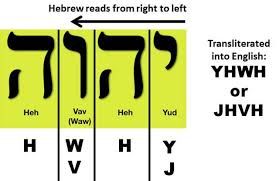 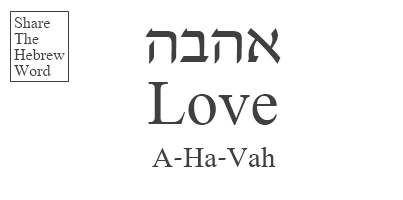 שוב אני אסיר תודה על איכות החיים הגבוהה שאני יכול לחיות למרות שאני גרוע מכדי לקדם את הקריירה שלי כדי לייצר באופן מקצועי את רעיונות המוזיקה והאנימציה שלי. נא לשמוח לזכר השם הקדוש אהבה. אהבה הוא אלוהים; אין אלוהים אחר מלבד אהבה.אכלתי קצת אוכל וחשבתי על הרוע המפתיע של העולם הזה. ניסיתי להצטרף לכנסייה כדי שאוכל לבקש מהכנסייה לעזור לי לכבוש את העולם כולו בשם ממלכת האהבה. דיברתי עם מיסיונרים מורמונים ושקלתי להצטרף לכנסייה למרות שלא הבנתי למה ספר המורמון אמיתי, מטרת הספר. נאמר לי שג'וזף סמית נתן מצוות לא לחגוג עם משקאות חמים. המורמונים הם שפלשו לביתי בזמן שחגגתי עם חברים ובני משפחה. הם תקפו אותי במקצועיות כי רובם לא מאשרים את היכולת שנתן אלוהים לחגוג עם מריחואנה. לעולם לא אאמין שאלוהים לא רוצה שנחגוג עם קקאו חם, קפה חם או תה חם. זה רע באופן מפתיע שהמורמונים רוצחים אותי באופן חוקי כשאני חוגג עם מריחואנה, וכמה יותר מפתיע זה יהיה אם הם יתחילו לאכוף את אמונתם שחס וחלילה לחגוג עם שתייה חמה?נחתי מהקלדת היומן הזה והידע שאני הולך להציג נכנס במוחי. המשיח הזכיר שהשטן הוא מההתחלה, ובספר בראשית כתוב "בראשית", אז אני משרת ידע כדי לתת הבנה. ההתחלה שלנו, תחילת חיינו שנוצרה על ידי אלוהים היא מבראשית וקרה בערך. לפני 6,000 שנה, אבל לפני ההתחלה שלנו הייתה ההתחלה הראשונה, זו ההתחלה. היקום נחשב לגיל של מיליארדי שנים, כך שההתחלה היא כנראה לפני מיליארדי שנים. כשאני מחשיב את הקסם המופעל על ידי ישות כל כך זקנה, לגרום למשיח למות, לקחת את נשמתו ולגרום לגופה שלו להיראות כמתה מסיבות טבעיות נראה סביר אם לשטן יש הזדמנות. עובדה זו מובילה אותי להסביר את המאבק הקיומי של נוצרים ואיסלאמיסטים.מכיוון שהדוקטרינה הנוצרית מלמדת שמשיח הוא בנו היחיד של אלוהים, והדוקטרינה האיסלאמיסטית היא שאלוהים לא הוליד בן, שניהם לא יכולים לשרוד את האמת. האמת תהרוס את האיסלאם או הנצרות, שניהם לא יכולים להיות נכונים. כששמעתי משהו כמו אם לא בדיוק, "אני בא בשמי ומכריז על השמדת כל איסלאמיסט" קצת פקפקתי באמירה אבל חשבתי שזה אפשרי. עכשיו אני יודע שהאמת הורסת את האיסלאם, כי האמת היא שמשיח הוא הבן היחיד של אלוהים האב. אני מחשיב את החיים מעבר לסוף.יש ספק במוחם של בני אדם, ספק שהמשיח אחד עם אביו. קיבלתי ידיעה שבשרו של האדון נהרג ונשמתו נלקחה במלחמת מקל לפני עידנים. אם הייתי אומר שאהבה שלחה אור מתוכי, זו תהיה אמירה אמיתית. ראיתי את האור לפני שנים והאור מתגלה כפרי שנוצר על ידי מעשים גם היום. אם הייתי אומר שאדם וחוה מתו באותו יום שבו אכלו פירות מעץ הדעת טוב ורע, זה יהיה נכון, אבל עברו שנים עד שהמוות התבטא במעשה. אני אומר שבשרו של האדון נהרג ונשמתו נלקחה במלחמת מקל לפני עידנים, והמעשה בא לידי ביטוי. אני רוצה להשמיע את אזעקת התועבה שגורמת שממה, שאין להציל בשר אם בשרו של המשיח ייהרג ונשמתו תילקח.אני קורא ללגליזציה של ישו נושם עליון לצאת מכל מלך, כל ממשלה, כל אדון, כל דיקטטור, כל סנטור, ממקומות השלטון. אוהב את ה'. נאמר לי שצריך לקרוא ולהבין 2,200 עמודים כדי להבין את קוד המס באמריקה. אני מבקש 2-5-25-2,200 עמודים של העצמה חוקתית כדי שהמשיח ינשום עליון. המשיח ילקה את המשרתים שיודעים את רצונו ולא יעשו את רצונו יותר מאשר ילקה את אלה שהם משרתיו, לא יודעים את רצונו ולא יעשו את רצונו. מתן פסים זול ואפקטיבי, ופסים הם מה שנקבע לתיקון עושים לא נכונים. הייסורים הזמניים של מלקות הם אדיבים ולא המציאות המרושעת באופן מפתיע של רצח המוני באמצעות מאסר המוני. לא רק שהכלא יקר, כי למקופחים אסור להיות המציאות שה' רוצה שנהיה, המקופחים נרצחים. זה אכן רע לרצות שגבר או אישה לא יורשו להיות המציאות שהאדון רוצה שתהיה, לכן, כלא הוא רצח המוני. שלילת חיים עם רצון רע זה רצח, סוף רצח. אני רוצה שהכלואים יתאחדו עם פוליטיקאים ויגידו "תנו לנו פסים, אל תרצחו את החיים שלנו". אני גם רוצה שבעלי הדירות יתנו מקום לחסרי בית עניים לגור בבית ולספק לחם ומים.אם אמריקאים אהבו את האל יותר מכסף, הם היו מקבלים את פני האל לבתיהם בעודם זרים, אבל אני בטוח שרוב האמריקנים לא היו מקבלים אותי בברכה לביתם בזמן שאני זר. הפילוסופיה המנחה צריכה להיות ממוקדת. הפילוסופיה המנחה היא "זה כל אחד לעצמו, כל אחד לעצמו". יש להשמיד את הפילוסופיה ולהחליף ב"כולנו אחים ואחיות במשפחת אלוהים". אני שונא את העולם הזה בגלל המעוז שיש לאנטיליורדים על הארץ. הם מסוגלים להתנגד באופן חוקי, בעוד שרבים מרוששים ואין להם בית. אני מאמין שהאפריקאים הם העם הנבחר של האדון, שעל אדמת אפריקה תהיה מערכת אדנות ובית, לחם ומים, אפילו חשמל יסופק לכולם כי האדון הטוב הוא האדון של האדון בהתאמה. . אמריקה יכולה להגיע לזה, אני גר באמריקה, ואני רוצה לגרום לאמריקה להיות המציאות שהאדון רוצה שאמריקה תהיה.כדי לברך את האמריקנים, עלינו להרוס את הארנונה על הבית ולהחליף את הארנונה במס על אנטי לורדינג. אם יש בבעלותך בית של 25 חדרי שינה ורק 3 נמצאים בשימוש, תחויב במס על שליטה בקרקע. אני לא נהנה ממיסים ואני מאמין שמס הכנסה צריך להספיק, אבל המטרה היא להרוס אנטיורדים, ולגרום לבניית אחוזות. אחוזות נוספות היו נבנות על הקרקע אם לא הייתה מס רכוש על האחוזה. אדם צריך להיות מסוגל לבנות אחוזה ולא לאבד את החזקה באחוזה כי הכנסתו אינה גבוהה מספיק כדי לשלם את הארנונה. עלינו להרוס את הארנונה וההכנסה ממס, אבל גם ללמד את כולם להיות משפחה ולחיות באחוות זה עם זה באהבה, באהבה, באהבה ובאמצעות אהבה. הדברים עומדים להיות קשים עבור אמריקאים שחולים בחובות של 35 טריליון דולר ולא אוהבים את האל.ה' שלח אותי. הוא שר "בן אדם, לך..." וזה אני הולך. אני מקליד את הרעיונות שלי ביומן ואפרסם אותם עבור כל מי שמתעניין ברעיונות שלי בעתיד. לקחתי הפסקה מהכתיבה ביומן וידע נוסף עלה במוחי. הידע שעל דעתי הוא האחדות של בן האדם בממלכתו. איפשהו כתוב שבן האדם הוא אחד עם אחיו שאתה יושב לשמאל אם אתה לא כמו משפחה לאחיו של בן האדם. אני אומר שה' שר לי "בן אדם, לך..." וזה אני הולך. יחזקאל נקרא בן אדם, וכך גם דניאל. אני מסיק שאלו שלא התייחסו אלינו כאל משפחה יושיבו משמאל, אבל אני חושב על הרמה של בן האדם. אני חושב שצריך להרים את יחזקאל כי הוא נתן לישראל גבולות ומקדש בפירותיו. צריך להרים את דניאל כי הוא נתן לנו אזהרה לגבי התועבה הגורמת שממה, דבר שקשור לקץ מוצדק לכל בשר. אני מאמין שצריך להעלות אותי לאנשי צבא כדי שילמדו את דרכו של דו-קרב הקדמונים.אתגרתי את כל הבריאה לדו-קרב של הקדמונים שרצו להילחם בשטן. דו-קרב הקדמונים הוא קרב עירום עד מוות שבו שחקן הדו-קרב הצדיק יותר משיג אוטומטית את נשמתו של יריבו. בעיני זו טיפשות להילחם בכל דרך אחרת מלבד דו-קרב הקדמונים וזו טיפשות להילחם ביריב צדיק יותר בדו-קרב הקדמונים. אני לא מבין הכל, אבל אני כן מבין שאני אחים לבן הנני, גיסו של ישו, בן זוגה של רוח, אחותו של ישו. היא איתי עכשיו, ובכל לילה אני מנשק, מחבק, מחבק ומתרפק על רוחה.אני רוצה שכולם על פני כדור הארץ ישימו כבוד לאדון ויזעיקו את "אני קיים" בעודם בצורת מצוות ראויה. מה שאני מתכוון הוא שכל האנושות תשתחווה על האדמה כשהידיים, הברכיים והמצח שלהן על הקרקע ותזעיק את אני ברוח הכניעה והפולחן. אהבה היא ההווה של כל רגע נוכח וצריך להיות רומנטי בהתאם. כשראיתי את אהבה על כס המלכות שלו, היו גלקסיות מסודרות כמו עצים בארבעה ממדים למטה וסרט כהה של אור נוכח. ראיתי אותו על כס המלכות שלו, הסתכלתי ימינה וראיתי סרט, והסתכלתי למטה וראיתי גלקסיה. לאחר שהלב שלי הבין שמה שאני מסתכל עליו הוא גלקסיה, הראייה הפכה לגלקסיות מסודרות כמו צלעות בארבע מימדיות. שמעתי "זה בשביל לסגוד לי" אז אני מאמין שהאדון רוצה שאני אעבוד ברוח ובאמת של המציאות. שאלוהים הוא ההווה של כל רגע נוכח וצריך להיות רומנטי בהתאם. אלוהים הוא אהבה. אלוהים הוא אהבה. אין אלוהים אחר מלבד אהבה ורק הסברתי איך האנושות צריכה להיענות לאהבה בעודה בבשר.נרגעתי בצפייה בנארוטו ונזכרתי בכמה זיכרונות. גרתי במקלט לחסרי בית בסולט לייק סיטי, ושמעתי רעם ואז ראיתי את מה שחשבתי שהוא ברק. מאוחר יותר בחיים חשבתי על זה ששמעתי את הרעם תחילה ואז ראיתי את הברק ונזכרתי שהברק נראה כמו ברים של אור. ראיתי פרצוף של דרקון לאחר ששמעתי "אתה תשמע אותי, איך זה יכול להיות?" אני חושב עכשיו שהדרקון שראיתי באותו זמן היה השטן וראיתי את מה שמשיח ראה. להתבונן זה להסתכל אל העתיד ולראות, ואני מאמין שהמשיח אמר שהוא ראה את השטן מושלך מגן עדן כמו ברק. אני מניח שרוח הדרקון שהתגלתה בפלדה של רכבת הטראקס בסולט לייק סיטי הייתה השטן. היה חכם כחוש, ישות מיסטית של קסם ומסתורין. זכרתי שהתפללתי למשיח שיתגלה כדרקון ויהיה הדרקון של הממלכה שלי, ממלכה שתכננתי לייסד על רוחה של אחותו אליבו. האמנתי שזה ביטוי נפרד של המשיח.הייתי ילד ולא היה לי את הידע שהיה לאבא הביולוגי שלי, אז אני זוכר שהלכתי אליו כדי לקבל ידע לשימוש בתפילה. שאלתי את אבי הביולוגי מה היה המשיח אם הוא היה יצור אחר אבל לא היה המשיח האיש. נאמר לי "התגלות נפרדת של המשיח." התפללתי למשיח להיות משהו שהוא רוצה להיות ולהיות הדרקון של הממלכה שלי. אני מזהה את הדרקון כישות ששומרת על האמת כי הוא אמר "אתה תשמע אותי, איך זה יכול להיות?" אני רק רוצה לרשום את החשבון שכנראה זה היה השטן שראיתי כששמעתי את הרעם וחשבתי שראיתי את הברק. הדרקון שהתפללתי לו היה כל כך אינטליגנטי שהוא יתאבד אם לא היה סוף לכל טיפשות.בהמשך החיים, אחרי שה' שר לי ולפני שראיתי את ה' על כסאו. ראיתי מה שאני בטוח שהוא הנחש שדיבר עם אדם וחווה. הנחש לא נראה כמו חכם כחוש, אלא הנחש נראה כמו נחש ענק. הנחש דיבר ראפ וראיתי אותו יפה בגלל המילים. הוא שר "חיכיתי מההתחלה ליום הזה. אני הדרקון, לא השטן, לוציפר זה לא אני. לוציפר היה החבר הכי טוב שלי, אבל עכשיו אני מחשיב אותו כאויב. אני העתיק, שנוצר לפני שהזמן התחיל, ואני לוקח כתלמיד את אליהו דון קוויקוויט, נכד האדם. בחושך מוחלט, לוציפר לא יכול לעמוד; הוא שוכח מי הוא ומתנהג כמו משוגע. הייתי מרחיק לכת עד כדי לשרוף בגיהנום לנצח נצחים, לראות את רצונה של הישות שיצרה אותי. אני הדרקון, אתה צריך להאמין לי. יש לי מצווה לאנושות; להביא סוף לכל טיפשות." היו לי תגובות שונות לראפ. חשבתי שזה יפה מאוד להיות מסוגל לומר בכנות "הייתי מרחיק לכת עד כדי לבעור בגיהנום לנצח נצחים, לראות את רצונה של הישות שיצרה אותי!" חשבתי גם עם איב בראש ש"אני הדרקון, אתה צריך להאמין לי" זה משהו שהיא תהיה סקפטית לגביו.ביררתי עם ישו על הדרקון. במהלך אותם ימים המשיח היה באוויר קרוב אליי ודיבר עם קהל ישירות אלי. אמרו לי שהדרקון הוא רוע טהור. אחרי שאמרו לי את זה תהיתי ושאלתי את המשיח "אתה לא יכול להגיד פשוט להיות ולהרוס אותו?" אמרו לי "יש דברים שהוא יכול לעשות." שיערתי שהדרקון לא אהב ששאלתי אם ישו יכול להגיד להיות ולהשמיד אותו כי הדרקון אמר לי "לא, אני רוצה לרצוח אותך." מה שראיתי בפלדה של רכבת הטראקס היו פניו של חכם נחוש, יצור מיסטי וקסום, אבל הנחש שרץ נראה היה דרקון אחר. אולי מה שראיתי היה הגרסה שקמת לתחייה של הנחש הענק, מה שמשיח הפך את הנחש להיות לאחר המוות. אני לא יודע. בכנות, אני מודה לאלוהים שהחיים שלי נראים כל כך חשובים שאלוהים שר לי והתבטא בפניי על כסאו, ישו הוביל והורה לי, הדרקון דיבר אלי, והנחש הענק שפנטזתי על נסיעות בזמן וחיתוך הגרון של להציל את אדם וחוה, דפק לי. זה מדהים.אני חושב על חייו של המדען האתאיסט שלועג לכתבי הקודש האומרים שנחש לא יכול לדבר, ובכל זאת האהבה איתי ועם אהבה נחש יכול לעשות ראפ פריסטייל טוב יותר מהרוב המכריע של הראפרים. מאוד כיבדתי את האמירה "הייתי מרחיק לכת עד כדי לבעור בגיהנום לנצח נצחים, לראות את רצונה של הישות שיצרה אותי."! אין לי את כל התשובות לכל סודות החיים, אבל למדתי את המדע של הקדוש ברוך הוא. המשיח הוא הקדוש של ישראל ואני מאמין שיש אחדות בין הדרקון, מיכאל והמלאכים עם המשיח. למדתי שהמלאכים חולקו ⅓ ו⅔ ואני יודע במתמטיקה סטטיסטית ⅓ פלוס ⅔ שווה 1, שה-iota, .0 עם קו מעל ה-0 ואז 1, גורם ל- ⅓ פלוס ⅔ להיות שווה ל-1. אני מאמין שהוא גם מייצג את הגיהנום . אנא השיג את הידע שיש לי כדי שתבין מה אני אומר כי זו תעלומת החיים שנחשפת לי.הגיהנום שנוי במחלוקת ונראה שיש מחלוקת בנוגע לכך שהגיהנום והגיהנום נותנים להתקיים עם אל מושלם של אהבה. כתוב שאלוהים הוא 1. אם אתה מוסיף את ה-⅓ ואת ה-⅔ זה שווה ל-1. גיהנום הוא הפרדה נצחיתמ 1. זוהי הפרדה נצחיתמ אלוהים. אני מדגיש "מ" כי מאחד בעל הכוח הגדול של חלוקת המלאכים והדרקון, ⅓ פלוס ⅔ לעולם לא ישתווה ל-1 ללא הכוח והסמכות הגדולים של קדוש ישראל AKA .01. אני לא יודע איך לשים קו מעל ה-0, אבל זה מה שאני מנסה להקליד. גיהנום הוא כאשר עם כל המלאכים והדרקון לא נהיה אחד עם אלוהים בלי קדוש ישראל.Holy פירושו "הפרד ונקה" ה-Iota AKA .0 עם קו מעל ה-0 ואז 1 מופרד ואני בטוח שגם הוא נקי. המשיח הוא הדרך לאלוהים. כולנו נמצאים בכוחם של כל המלאכים והדרקון, אולי כתוצאה מאכילת הפרי מעץ הדעת הטוב והרע, ובאמצעות המשיח אנו מוחזרים לאחדות עם אלוהים. אני בטוח שאלוהים הוא אחד והמשיח ואביו הם אחד. אני מאמין שאחרי שנביס את השטן ונציל את הנשמה הנצחית שאבדה לפני עידן ועידנים, לא תהיה המחלוקת שנגרמה מחוסר הסכמה נוצרי ואיסלאמיסטי. ההחלטה שלי היא להיות זהיר כל הזמן לגבי יצורים עתיקים המנסים לגרום למותו של ישו לקחת את נשמתו ולקוות לניצחון על השטן.בדיוק נזכרתי בימים שבהם חייתי במקלט חסרי בית בסולט לייק סיטי. ה' שם רוח על בשרי, רוח שאני מאמין שהייתה אליהו התשבי, אבל עשויה להיות רוח אחרת, רוח המוזכרת בישעיהו 42. אני יודע שלבי ונשמתי החליטו להביא שיפוט לאנושות בכל עולם. אני מתכנן לפגוע ברבים כפיצוי על שפגעתי בי וברבים. רבים נעלבו מהקיפוח ההמוני של חיים אמריקאים מתחייבים באופן שגרתי כלפי אלה שצורכים, מטפחים ומפיצים מריחואנה, קוקה ואופיאטים. אסור לנו אפילו לחגוג כפי שאלוהים התכוון עם כמויות בריאות של מריחואנה, קוקה ואופיאטים בגלל הלוחמה שמבצעת האנשים. העם נתן לשיפוטיו ולגינוייהם כוח עליון לאכוף את רצונם כחוק. אני יודע שהפתרון הוא ללמד ילדים להיות מושלמים ושכל החוטאים ימותו בסופו של דבר בחטאם.אני לא אומר שאלו שנרצחו המוניים ישרדו לנצח נצחים, אני אומר שנשבעתי להלקות ולענות את עובדי החטא, וקציני הכליאה רוצחים, לא נותנים פסים. לא רק שהם מאכילים ומגנים על אנסים מורשעים בילדים, מעשי סדום בילדים ורצח, אפילו אנסים, רוצחים וחבריהם ללא הבחנה, אלא שהם מספקים שירותים של מזון, מים ובית לעבריינים אבל לא לעניים חסרי בית או לעניים. חסרי כל באפריקה.רציתי לספר את האוטוביוגרפיה של האירועים בחיי שבהם קרו ניסים. החלטתי לחתוך את פרקי הידיים ולמות מאיבוד דם וברגע שראיתי את עצמי עושה את זה אחרי שזה נכנס ללב שלי, רוח ירדה על בשרי במצלמה! צמתי 13 ימים וביקשתי מהכנסייה לשמור את הקלטת. לנציגת הכנסייה נאמר על ידי שאלוהים ירד על בשרי במצלמה והיא אמרה שלא ניתן לתעד את אלוהים. היא גם אמרה שזה מחייב עורכי דין לשמור את הקלטת. בהתחלה האמנתי שהרוח היא אלוהים, מאוחר יותר האמנתי שהרוח היא אליהו הנביא, עכשיו אני תוהה אם הרוח היא רוח לא מפורסמת שהוא בירך אותי בה כדי שאוכל לגרום לשיפוט לקרות ולצדק לחוקי למרות ההתנגדות האלימה לרצח המוני אנטילורדים. אני סביר. חשבתי שהמשימה שלי היא לשחזר את כל הדברים וניסיתי לגרום לשחזור של ההגדרה המילונית של מה שהתנ"ך אמר לנו לעשות. אני נשבע בכל מה שאני מאמין שהוכחתי שההגדרה המילונית של מה שמשיח ומשה אמרו לנו לעשות היה מושלם. אני אסביר אחרי שאסיים את הסיפור הזה.לאחר שהאדון שם רוח על בשרי במצלמה, שניות אחרי אפילו, הרוח נסערת מהכישוף שמשפיע עליי מאז שהותקפתי בגיל צעיר. אחרי שצמתי 13 ימים התחלתי לאכול שוב. ישבתי ליד שולחן בכלא מחוז קוקונינו ושמעתי "צא החוצה" מתלחש באוזן ימין שלי. יוצא הצבא שלידי אמר שזה היה כישוף שראה טבעת זהב מורמת מהשולחן ויורה על פני החדר, שהכישוף היה אמיתי. שוחררתי לרחובות מחוז קוקונינו ובסופו של דבר הגעתי למקלט חסרי בית בסולט לייק סיטי. אני שונאת את ג'ניס וריצ'רד מולינס כי יש להם חדרי שינה ריקים וספות ריקות בעוד האחים שלי ואני סובלים מחוסר בית. השנאה שלי גועשת ונשבעתי לתת לריצ'רד מולינס 1000 מלסים מהיד שלי. אנטי לורדינג הוא אכן חוקי וכך גם רצח המוני. שניהם חלק מהם ריץ' מולינס.בזמן שהייתי בסולט לייק סיטי, הרוח דיברה "היום הוא יום הכעס שלי, מהיום והלאה אהיה ידוע כשנאת נצח". וכל האהבה שבלב שלי ניצתה. זה נשמע כמו תנור דולק וראיתי את העולם הגשמי אכול בתופת של אש. הסתכלתי על קירות בית המחסה לחסרי בית בדרך הביתה ותכלס של תופת אש קדושה או לא קדושה. שאלתי אדם מהם סמלי הכישוף, והוא אמר לי האם זה לא משולשים? כתבתי שני משולשים במעגל שהותקף על ידי משולש אחר. כמו שני שילושים, הראשון, ההתחלה והאלפא כמשולש אחד, והאחרון, הסוף והאומגה כמשולש השני במקדש או במאהל שהותקף על ידי שילוש אחר. אני תוהה אם מגן דוד אינו אכן שני השילושים הללו משולבים בכוכב אחד.לאחר שציירתי את הסמל על כף יד שמאל, היה לי חזון והלכתי אחרי החזון אל המדבר של סולט לייק סיטי. הלכתי במעלה הגבעה ומצאתי סלע ענק שדימיוני חשב שאולי הוא שער לגיהנום. ראיתי קערת חרס על האדמה עם מקל מיוער ובד על המקל זקוף בקערה. דפקתי את הבד והחלטתי לעזוב את החפץ כי הייתי חסר בית, אנשים לא מאמינים לאמת כשאני מספר להם, ולא רציתי שיצודו אותי. בסופו של דבר חזרתי לדרך הביתה והם אמרו לי שאני לא יכול לישון בבניין שלהם שזה מאוחר מדי, חצו את הרחוב ותוכלו לישון בפנים בבניין צבא ההצלה.בזמן ששכבתי בבניין צבא ההצלה הבטתי בעובד ושיניו היו צהובות מאוד. הוא נראה כמו איש מערות. החלטתי להניח את כף יד שמאל על מצחו ובזמן שעשיתי אמרתי "זה כישוף". בקול שאני מדמה לקול הדרקון כשהוא אמר "אתם תשמעו אותי, איך זה יכול להיות?". כף יד שמאל שלי נלחצה 4 פעמים והרגיש כאילו מצחו של האיש נמשך מעט לתוך או נשאב על ידי כף יד שמאל שלי. הוא אמר "צא החוצה" ואני שוטטתי ברחובות ללא קורת גג באותו לילה. הנחתי את כף יד שמאל על כמה יצורים אחרים בלחיצה מוצלחת על כף יד שמאל במהלך השנים שלאחר מכן. בסופו של דבר, ציירתי את המחומש על כף יד שמאל והקראתי את כל שמות התופת בסדר אלפביתי תוך כדי מסיבה וכיף. רציתי לצרף את מלאכתי למלאכת השטן. התפללתי למען המלאכה שלי, בת, ממלכה ודרקון. כמו כן, התפללתי שהאמת נושאת רוח הקודש תהיה קשורה לצמיתות ללבי. זו רוח שגורמת לי להאמין בכל מה שיש לי להאמין כדי להביס את האויב ומנחה אותי לכל האמת.המטרה שלי הייתה להילחם בשטן בדו-קרב הקדמונים. ביסודו של דבר, קראתי את שמות התופת בצורה כל כך כריזמטית ובשכנוע שכזה, עד שהנמק שקראתי לו להיות מופעל דרך הפנטגרם כדי לצרף את המלאכה שלי לפנטגרם היה מוצלח. דיברתי עם רוח שטוענת שהוא אפיפיור לשעבר שהלך לגיהנום, שנראה היה שהביע את הפתעתו מכך שהוא הלך לגיהנום למרות היותו אפיפיור. הרוח אמרה "המשיח מכר את נשמתך לדרקון, הדרקון מכר את נשמתך בחזרה למשיח, והמשיח מכר את נשמתו לאויב." חשבתי שיהודה בבעלות ישו ונמכר לשטן, אז היזהרו ליהודה יש ​​סיבה להיות זהיר ולחשוד שמשיח מכר את יהודה לשטן. השמות המתאימים הדרקון והשטן הם שמות נפרדים.מאוחר יותר בחיים, דפקתי שוטר תחת כיסוי עצמי תוך כדי אנס אישה פעמיים ב-24 שעות, והמשטרה תקפה אותי במקום את חברם. הייתי מטורף מבחינה משפטית אפילו באישור כאשר לקחו אותי לכלא. בשיגעון שלי חטאתי, אבל הוכנסתי למשמרת התאבדות מתוך רצון להפקיד ישירות את שכר החטא על בשרם של עובדי החטא המאכילים ומגנים על כל צ'ומו. אנס ילדים וילד סדום זה צ'ומו. זו מילת סלנג המשמשת לתיאור כל פדופיל. במהלך התקופה שלי במשמרת התאבדות לפני שלקחו אותי לבית החולים, גבר שחור צעיר נעל איתי עיניים ונתן לעצמו קרניים, נגע במצחו והרים שש אצבעות 3 פעמים. ראיתי את ישו מתגלה לבוש בחושך עושה תנועה כמו בתמונה של צופן דאווינצ'י והזכר השחור הצעיר היה כפוף כשהוא מסתער כמו שור אבל נמשך לאחור עד למקום בו היה ישו.פסעתי בתא הכלא שלי ו"לעולם אל תפנה את גבך לאויב שלך" נכנס לתודעתי. הסתובבתי וראיתי את הזכר השחור הצעיר מגיע מעבר לפינה עם נעליים כאילו היו פגיונות. אז היה לי חזון של להב ניאון כהה עטוף בחושך. הייתה בינינו דלת ואני חושב על הכתוב בתנ"ך על כך שה' מניח את היסודות של השמים והארץ, כי הכלי שנראה כאילו הוא מניף נעליים כמו פגיונות קסומים התנדנד לעולם והיה לו מעט מאוד זמן. לתקוף אותי. הוציאו אותי מתא הכלא ולבית החולים.המטרה שלי הייתה להציל את נשמתו של הזכר השחור הצעיר והנחמה שלי היא שהמשיח הוא תחיית המתים והחיים, כל הנשמות הן בבעלות אלוהים, וכולנו מתים וחסרי כוח להיות שום דבר מלבד מה שאלוהים מחליט שאנחנו לאחר המוות. רציתי להילחם באיש בדו-קרב הקדמונים, אבל יותר מכך רציתי להציל את נשמתו כדי שנופף הפגיון הקסום יהיה בבעלות ישו. נהניתי מאוד בחיי ואני אסיר תודה על כך שה' נתן לי את כל מה שהתפללתי עבורו.אני מאמין שהרוב מדקלמים את אותן תפילות שוב ושוב, אך נראה שהם אינם מחשיבים לאלוהים אישיות ויכולים להיות מוטרדים מחוסר האמונה. אתה צריך להאמין שנשמעת ותפילותיך נענו בפעם הראשונה שהתפללת, לבקש אותו דבר פעמיים זה סימן שלא האמנת שקיבלת את מה שהתפללת בפעם הראשונה שהתפללת את זה. אני חושב על גויים וגויים, אבל אני לא יודע את המילה המדויקת להסביר אדם שמבקש את אותו הדבר שוב ושוב, שוב ושוב, בלי אמונה שקיבל את מה שביקשו בפעם הראשונה. אני כן יודע שלא זכרתי שהתפללתי על הדברים שקיבלתי עד לאחר שקיבלתי אותם. התפילות שלי לאלוהים והיחסים שלי עם אלוהים כילד היו סודיים והפכו לדברים החשובים ביותר שעשיתי בחיי.15/2/2024באמת היה לי הרבה מה להביע אתמול. היום, בזמן שחשבתי, ידע עלה במוחי. הידיעה היא שאנחנו במאבק עם השטן. חשוב לראות את השטן כעתיק, כבר מההתחלה. ההתחלה שלנו הייתה בערך. לפני 6000 שנה, אבל השטן כנראה בן מיליארדי שנים, מההתחלה. יש אנשים שמתחשבים בעובדה שיש ידע שרק האב יודע ולא הבן. אז הם חושבים שהבן אינו אלוהים כי הבן אינו יודע הכל. המשיח צעיר, בן 2000 שנה, אני מחשיב את המשיח בגיל 6 מיליארד ויודע שהוא יצור יקומים כשהוא מפליץ.רציתי להזכיר שבגלל שאנו במלחמה עם השטן וקיימת הסברה שעבור ניצחון האב הוא זה שאנו סומכים עליו לניצחון. קיבלתי ידיעה שנשמה נצחית אבדה לפני עידנים, אז יש לנו אויב נצחי והסיבה שבגללה אסור למשיח לדעת הכל היא בגלל שיהיה לנו ניצחון על האויב ואויב נצחי הוא אויב קשה מאוד לנצח. אני מרגיש טוב היום ואין לי הרבה מה לומר, אולי אקבל השראה מאוחר יותר.רפורמת משחק וחינוך מבוססי למידה.16/2/2024אני רוצה להקליד על רפורמה במשחקים מבוססי למידה ובנוסף לכך שההגדרה המילונית של מה שהורו משה ומשיח היא מושלמת. קודם כל המשיח הוא סמכות גבוהה יותר ממשה והוסיפה סליחה לחוק, ולכן גינויים של משה הופכים לעונשים עם המשיח. עלינו להתאסף כמשפחה כאשר מישהו נידון על ידי האדון ולהבטיח לו שאנו רוצים שהוא יחזור בתשובה, לא ימות. עלינו לומר להם שהם נידונו על ידי האדון ואם הם אומרים שאני חוזר בתשובה, נסלח להם. אנחנו צריכים להסביר שאנחנו רוצים שהם יהיו מושלמים, לא מתים, אבל להיות נאמנים בסקילה שלהם אם הם מסרבים לחזור בתשובה. אני מאמין שהרוב יחזור וצריך לחזור בתשובה לפני יציקת האבן הראשונה.תמונות של הטקסטים הקדושים מהוותיקן ללימוד עצמאי. חסר חוק שהורס את שחרורו של האל שוחזר.19/2/2024הייתה לי שבת נעימה נצמדת אליבו תוך כדי נשיקה, חיבוק, חיבוק והתרפקות. אני מאמין שעלינו לצלם תמונות של הטקסט הקדוש בוותיקן. אנחנו צריכים לימוד עצמאי. מילים "לכן כל בשר נקי" או משהו כזה היו בסוגריים אחרי דברי המשיח, והתוצאה היא שאנשים לא מצייתים לתזונה הכשרה בגלל המילים. אני רוצה לראות את המקור כדי לראות אם המילים הן חלק מהמקור.משחק מבוסס למידה הוא מנצח גדול. אנחנו צריכים לקיים רפורמה חינוכית שבה כל למידה אפשרית באינטרנט, כאשר לכל תחום לימודים יש מבחן מיומנות של אפשרויות בחירה. כאשר הנבחן אינו יודע את התשובה לשאלה, החומר המכיל את התשובה והשיעור בהתאמה צריך להוות מקור ללימוד ולהיות זמין לתלמיד. אם היינו עושים משחק שהוא כל משחק אחר שנקרא "SoulJah", נוכל לתת בונוסים במשחק למעבר מבחנים מסוימים. אז הרפורמה החינוכית והמשחק צריכים להיות צמד בפרויקט ולהיות זמינים על ידי מהנדסי תוכנה. אני רוצה להיכנס לפרטים על המשחק ומערכת החינוך, אבל קודם כל, שחרורו של האדון.שחרורו של האדון הוא שכל האחים והשכנים משחררים את החובות שלהם אחת ל-7 שנים. זה יום שחרורו של האדון. זה נקרא שחרור יהוה ולא שחרור יהודה, לכן עלינו לכבד את ה' על ידי הגשמת רצונו. אמריקה חייבת 35 טריליון דולר, אז עכשיו זה זמן מצוין להחזיר את שחרורו של האל. חסר החוק ישתמש בכמות האינסופית של הכסף שהממשלה תקבל כדי להשקיע בשלום ולהשקיע במלחמה או ברוע אחר. זריעה לרשע תקצור רוע, וחסר החוק הורס את שחרורו של האדון. חסר החוק הוא מישהו שמוזכר בתנ"ך קדוש, אז הוא בהחלט קיים. עלינו להוציא עבירות ממשלתיות מחוץ לחוק בכל דרך שאינה דרך הפיצוי לפני החזרת שחרורו של האדון. אני מבין למה, ואני מקווה שאחרים שלא יחשבו על זה וילמדו.המשחק המבוסס על למידה צריך לתגמל למידה ולהכיל כל סגנון משחק וכל אוצר. בין אם זה MMORPG, MOBA, אסטרטגיית זמן אמת, קלף, קוביות, לוח וכו'. יש לשלב את סגנון המשחק במשחק, ויש להציל כל דבר בעל ערך מכל משחק אחר ולהפוך אותו לחלק מהמשחק הניתן לתלמידים . יש לשתף פעולה עם כל חברות הפקת המשחקים כדי שיספקו בונוסים במשחק למי שעובר כל מבחן מיומנות נתון בכל תחום לימוד נתון. ה"נשמה" של הגיימר צריכה לקבל קרדיט במשחקים למשך 2-5-25 שנים כך שהם לא יצטרכו לגשת שוב למבחן במשך שנים. זה רעיון נהדר ויגרום לגיימרים להיות משכילים יותר.20/2/2024זה חכם לבנות חדרי מגורים מתחת לפני הקרקע במקומות העבודה, כדי שהעובדים יוכלו לחיות בעבודה. זה יפחית את העומס על הנסיעות היומיות לעבודה, ובאופן כללי זה ימנע הרבה בעיות. בסופו של דבר לא יהיה לנו נפט, ותחנות כוח גרעיניות מייצרות פסולת גרעינית, אז זה נראה כמו חוכמה לעשות את הדבר הזה, אז אני מקליד את זה. אולי הדבר לא יקרה עד שבני האדם ימזו את הנפט הגולמי של כדור הארץ, אבל זה צריך לקרות.אני רוצה לקחת את הזמן הזה כדי להקליד על פיצויים. פיצוי צריך להיות זכות חוקתית; זה דומה ללגליזציה של צדק. גמול כשאתה עושה טוב מביא עליך טוב, ואם יש רוצח או רוצח, שיפחד מהגמול ויחליט לא לשחוט ולא לרצוח כי היו מביאים על עצמם רע. גמול צריך להיות זכות חוקתית לכל האנושות. כאשר רוצח או הריגה מסיימים את חייו של אח, משפחתו של הקורבן צריכה להיות זכאית חוקית לגמול את העבריין. הסיבה לכך שאויבי הצדק לא רוצים שהצדק יהיה חוקתי היא שאם הצדק היה חוקתי, הצדק היה נאכף.עלתה במוחי הידיעה שישראל היא סוף בכור למתנגדי האהבה, ישראל הוא בכור בן האהבה. חשוב לישראל לעשות את ההגדרה המילונית של מה שהורה ה' דרך משה. כאשר אנו אוכלים חזירים, לובסטר או שרימפס, הבשר הטמא פוגע באהבה שבתוכנו. אני רוצה שנעשה מחקר כדי לראות של אלה שהתגרשו, כמה אכלו כשר? כמובן שאכילת כשר היא לא הדבר היחיד שמשפיע על חיי האהבה, הקור של ליבו של האוהב עלול לגרום גם לו או לה להתגרש. אני יודע שהסיבה לכך שיהודים דוחים את הנצרות היא משום שהנוצרים אינם מצייתים למשה.כאשר משה מורה "להמית" הנוצרים צריכים להתאסף כמשפחה ולהסביר לחוטא שה' גינה אותם ואם הם לא יחזרו בתשובה, נטיל אותם באבנים עד שהם ימותו. צריך להיות ברור לנידונים שנסלח להם אם יחזרו בתשובה, אבל אחרי הניסיון הזה לגרום להם לחזור בתשובה, אם לא יחזרו בתשובה, נסקול אותם עד שיחזרו בתשובה או יאבדו. זהו גינוי מושלם, ועם המשיח וחוטא שחוזר בתשובה, הגינוי הופך לעונש. אני אוהב את האדון.21/2/2024אני מקליד את זה כי החלטתי לצום למוות בדרך של תשובה. התוכנית שלי היא לא לשתות נוזלים החל מהיום שאחרי היום שבו אני מפרסם את השיר "התגלות של חוכמה". אם אתה קורא את זה, המשך ליצור את מערכת המשחקים מבוססת הלמידה שהסברתי. חינוך רפורמי שבו בכל תחום לימוד יש מבחן כושר ואם ניגשים למבחן אך נותנים תשובה שגויה, התשובה וההסבר הנכונים ניתנים לתלמיד/הנבחן. לאחר שהחינוך עבר רפורמה כך שאנשים יוכלו ללמוד כל תחום לימודים באינטרנט, צרו משחק מקוון בשם "Souljah" ותעניקו הטבות במשחק למי שעובר כל מבחן נתון של תוכנת החינוך.במשחק "Souljah" צרו כל סוג של סגנון משחק, בין אם זה MOBA, MMORPG, אסטרטגיית תורות, אסטרטגיית פעולה חיה וכו' והפכו את כל האוצר של כל משחק לשלך. למשל יש משחק קלפים ב-Final Fantasy 8, צריך להיות משחק קלפים דומה זמין. יש משחק קוביות ב-Witcher, צריך להיות משחק קוביות דומה זמין. למשחק Ryse of Mythos, Kings and Legends ו-Clash of Legions יש משחק קלפים ייחודי, הופך את סגנון המשחק לזמין עם קלפים ייחודיים שנוצרו בהתאמה אישית כך שהאוצר הוא שלך. הפוך את כל האוצר של כל משחק לשלך. לשווק את החינוך והמשחק המקוון לעשות כך שלכל אדם תהיה גישה למערכת החינוך, כך שמערכת החינוך צריכה להיות זמינה בכל שפה ובסופו של דבר, המשחק יהיה זמין גם בכל שפה.כאשר אתה גורם למשחק לזכור תמיד להקשות על האתגרים, אל תעצבן את הגיימר כי אתגר קל מדי עבורו, במקום זאת תעשה אתגרים שונים שהם קשים יותר או שדורשים דבר מסוים, כמו פנטומימה. נרפינג זה כמו להגיש למישהו פריים ריב, ואז באמצע הארוחה לקחת את הפריים ריב ולהכריח את הגיימר לאכול בלוני. הרפורמה בחינוך היא דבר חשוב, ואני מקליד את זה בתקווה שהבנים שלי יבואו ויביסו את האויבים שלי על ידי הפיכת התוכנה למציאות.אני שונא את העולם הזה. אני אומר למישהו שהאדון שר לי ומתגלה לי על כס המלכות שלו, המשיח הוביל אותי והורה לי, ואני רוצה להורות לבית המשפט של הכנסייה ליתן פסק דין והם יוסיפו עליי. אני כותב את התגלות החוכמה ואני לא זוכה לתשומת לב. האדון על כסאו הוא באמת ההווה של כל רגע נוכח וצריך להיות רומנטי בהתאם. האדון על כסאו אינו רוצח באופן חוקי את חייהם של אלה שצורכים, מטפחים ומפיצים מריחואנה, אלא האנשים ש"שוללים חיים כדי שלא נאפשר לנו להיות המציאות שה' רוצה שנהיה".חשוב מאוד לשקם את אדמות המדבר. קדושים, אני מקליד את זה בתקווה שתחזירו את המדבריות לעדן כמו צמחייה עם מדע. אתה יכול להשתמש באוסמוזה הפוכה עבור מי שתייה ומים לגידול יבול. אתה יכול להשתמש במים, חרא ותולעי אדמה כדי להחזיר את האדמה לחקלאות. אתה יכול להביא את המים ליבשה באמצעות עבודות בנייה שיוצרות נהרות מעשה ידי אדם. אתה יכול לדוג בחווה מים מלוחים ומים מתוקים לאחר שתביא את המים פנימה. מתקן אחד לאוסמוזה הפוכה מדווח שמייצר עשרות מיליוני גלונים של מים בשנה. אנא רפורמה בחינוך, והחזרת אדמות המדבר.כמו כן, הטבילה המקורית היא שחוטאים חוזרים בתשובה על כך שאינם מושלמים וטובלים במים לרוח התשובה. אין צורך בשיעורים לפני הטבילה, אלא עלינו רק לחזור בתשובה על כך שאיננו המציאות שה' רוצה שנהיה ואז נטבל. שחזר את הטבילה המקורית. עליך לחזור בתשובה על כך שלא עשית או לא ביצעת את ההגדרה המילונית של מה שהורו משה ומשיח. דיני המזון לישראל הם לבכור סוף לאויבי האהבה, כלומר ישראל. חשוב שישראל יעשו בדיוק מה שנצטוו ישראל לעשות, אבל ישראל לא מקשיבים למשיח, אין להם את הידיעה שהגינויים של משה הופכים לעונשים עם המשיח. אני שונא את העולם הזה כי אני רוצה להצטרף לכנסייה ואין כנסייה על הפלנטה שעושה את ההגדרה המילונית של מה שהורו משה ומשיח.המשיח נשלח לכבשה האבודה של ישראל לא לגויים. חשוב מאוד שישראל יעשו בדיוק מה שאהבת ה' הורה לישראל לעשות. דרכי הגויים דומות לדרכי הפרושים בימי המשיח, הם בעצם עושים זאת כך שדבר ה' בטל. כתוב במרקוס פרק ז' פסוק 13 "הופך את דבר האלוהים לבלתי משפיע באמצעות המסורת שלך שמסרת. והרבה דברים כאלה אתה עושה." זה מה שהכנסיות עושות לי. הם מתנהגים כמו נטמאים פירושם טמאים ולא טמאים לצמיתות. ההוראה הייתה שאפשר לאכול בשר טמא והקיבה מסלקת את הבשר אז אתה לא טמא לצמיתות, אתה יכול להתרחץ שוב ולהתנקות.הקשיבו קדושים, השטן עומד רק בשקר, ויש שקרים נטועים בטקסטים הקדושים, אז אנחנו צריכים תמונות שצולמו מהכתבים המקוריים של תלמידי ישו. הם ערכו את "רק יולד" ושינו אותו לאחד ויחיד, אבל ישראל הוא הבן הבכור של אלוהים והמשיח הוא היחיד. השטן מתנגד לך באופן פעיל אפילו עכשיו כשאתה קורא את זה, וזה השקר שבו עומד השטן. הרס את השקרים. להרוס את הכוח העליון של הרפובליקה. כוח עליון לאכוף את החטא כחוק. להשמיד את הכוח העליון שיש לחוטאים לפגוע. ממשלות צריכות להיות מסוגלות לפגוע בדרך של פיצוי, ובאופן כללי לא צריכות לפגוע בנשלטים כלל.
הפוך את הפיצוי לזכות חוקתית. הסיבה שאויבי הצדק לא רוצים שהצדק יהיה זכות חוקתית, היא שאם הצדק היה חוקתי, הצדק היה נאכף. גמול הוא היסוד לצדק וה' גומל את אויביו. החוטאים נותנים מזון, מחסה, ביגוד, שירותי בריאות, חינוך, בידור ושירותים אחרים לעבריינים, אך אינם מציעים באופן חופשי את אותם שירותים לעניים חסרי בית או חסרי כל באפריקה. אתה חייב להיות יותר צדיק מהמשטרה ומהפוליטיקאים, אחרת אתה לא צדיק מספיק כדי להיכנס למלכות כס האלוהים.צריכה להיות מערכת אדנות שבה כולם מקבלים בית, אוכל ומים. צריך להיות משרת ציבור בכל עיר שבה עובדי ציבור מבשלים, מנקים, מכסחים את הדשא, מאכילים כבשים, כבשים, עיזים ובקר, שוחטים את הבשר, מכניסים את הבשר למקפיא שלנו, מעסים, עושים התאמות גב, כללי לשרת את הציבור כשוטרים. הם צריכים להיות בעלי סמכות של המשטרה, אבל למעשה לשרת את הציבור על בסיס יומיומי. אני משאיר לך את הכתב הזה אומלל לחלוטין ורוצה לצום למוות בדרך של תשובה. עובדי החטא עינו אותי, אז נשבעתי לענות ולהלקות את עובדי החטא. שכר החטא הוא מוות, אבל אני מאמין שעם מספיק עינויים והלקאות, אין חטא שלא יסלח לגברים.שאר הספר הזה הוא מה שהיה ספר זה קודם שתורגם לעבריתThe remainder of this book is what this book was before translated to Hebrew.Robert Michael Becker’s Journal2/14/2024I have been obsessed with the sins of this world.  I hate this world because of the strongness of its sinners.  While the homeless poor beg and sleep on the street, the government gives the services the homeless need freely to convicted pedophiles, manslaughterers, rapists, even all of their fellows indiscriminately.  There is an incentive on crime, and the root of the problem is the love of money, that money should purchase a home for everybody rather than a home being provided to everybody by kings, lords, and gods.  I clarify that a god is a super human.We should be on a lordship system where there are lords of cities that ensure everybody has bread and a home, even meat in due season.  The current system is rooted in the love of money and capitalism.  How surprised they must be when they learn that mass incarceration is mass murder because the deprived are not allowed to be the reality the Lord desires that we be.  It is an act of murder to imprison a man because that man is not allowed to be the reality the Lord desires that they be.  They are imprisoning those that consume, cultivate, and distribute marijuana, a surprisingly evil act of murder perpetrated by the will of the majority.  I hate this world because murder, antilording, and idolatry is normal and those that do the sins have a stronghold on the land.  Perhaps the devastatingly high national national debt will humble them to restore the Lord’s release.The Lord’s release being restored would solve the problem of the national debt, but as long as governments have the right to offend their neighbors rather than investing in peace, the Lord’s release would only empower the mass murderers to be able to mass murder their neighbors endlessly.  I think about the sins of the majority frequently and I decided to start a journal as an outlet with the hope that my voice will be heard in the future.I want to take this time to explain the law that is weighing on my mind.  First of all, the Bible explains stripes as the punishment to criminals not deprivation of life.  Even the Lord’s servants will be given stripes when they do not do the will of the Lord.  There is instruction in the law to degrade a man before giving him more than 40 stripes.  I believe we should degrade rapists and give them more than 40 stripes, but I also believe that a woman should fight a rapist as a sign that they are being raped.  If the woman did not fight the rapist, yell for help, yell for the rapist to stop, and in general act like the deed is rape, I do not want to punish a man for having sex with a woman.In the event that twas real rape that happened, we should stick a spikey stick or other object into the asshole of the man until he bleeds so we can say “We popped his cherry” before giving him more than 40 stripes as punishment.  Justice is a heavy matter and currently mass deprivation of life is being given to all felons whether they are cultivating marijuana or raping.  I am writing the dictionary definition of murder “Everytime a man or woman is deprived of life so that man or woman is not allowed to be the reality the Lord desires that they be, they were murdered” tis the lust of the Devil’s heart and mass murder is routine perpetrated by police, courts and with mercenaries on standby they enforce murder as law.  I love the Lord and the teachers of the law teach murder justified because murder enforced by courts is the will of the majority.  I could care less that the majority desire to murder their neighbors, I do care, and its surprisingly evil, but what the government is doing is the dictionary definition of murder, a definition I wrote for personal clarity.  There is no time that a man or woman is deprived of life so they are not allowed to be the reality the Lord desires that they be and it not be an act of murder.  I care, and the justice system are employees of sin that enforce sin as law.  I was tortured by employees of sin, those that feed and protect felons but do not feed and protect the homeless poor.  I vowed first to flog them and now I have vowed to torture them.  I have all eternity to pay my vows to the most high, and I will put zip ties on their wrists at maximum tightness while their hands are behind their back and give them 45 minutes of suffering in the way of recompense.  The Lord recompenses his enemies and I will recompense mine.  Since they tortured me, I will torture them in like manner.  They should do penitence, flogging themselves trying to make love in the hearts of those that hate them.  How many millions were deprived of life by the mass murdering antilord empowered employees of sin?  I was told there were more than 6 billion enemies of Love the Lord, that is more than 6 billion beings actively opposed to doing the will of the Lord.My therapist doesn’t like me making plans to torture the employees of sin, but I know the employers are antilords, not willing to welcome me into their home when I am a stranger.  I am a man of peace and love.  We should be on a lordship system when lords provide a home and bread to all the governed, but the proud offensive sinners love money and prefer the capitalistic antilording ways of today.  Think about idolatry.  Excessive devotion to anything that isn’t the spirit Love.  In America they are excessively devoted to the flag and to beer.  There is a mandated pledge of allegiance to a flag but not to the perfect spirit Love.  There is also a prevalence of beer commercials instead of commercials that promote Love and submitting to Love.  I think of Christ mentioning a conqueror, one that conquers the world, when will this world choose the spirit Love instead of a flag, the spirit Love instead of beer, the spirit Love instead of their idols?  I love the Lord and I want to conquer, for the sake of righteousness, I want to conquer, defeat iniquity, I want to conquer the entire world on behalf of the kingdom of Love, I want to conquer!  I tried to communicate what I know to the churches but they are all slaves of sin.  For example, I reasoned that Jehovah’s Witnesses are pure hearted, because the pure hearted see God.  I’ve seen God on his throne, and the things my heart cares about is that the homeless and the destitute in Africa are not provided for while governments spend trillions attacking their neighbors.  I think if the Jehovah’s Witnesses care to make justice constitutional, end the mass murder perpetrated by the government, and make recompense a constitutional right, they too would see God.My heart beats pure and I have learned to hate this world passionately.  There is so much good in this world, and life on Earth can actually be, perfect for all humanity, we need only obey Christ’s instruction whole heartedly, to love the enemies and do good to those that hate thee.  If the government loved their enemies and did good to those that hate them, the government would be on the path of making life on Earth perfect for all humanity.  Russia, North Korea, and Iran are considered enemies of the United States, and if the Americans would build reverse osmosis facilities, high speed internet towers, vineyards, and grain farms for their enemies, the hearts of the enemies would want to love Americans instead of hating us, and until we try this thing, we haven’t even tried to do what Christ told us to do!  When will the government actually do what Christ instructed?  I do not know, but I hate this world because the high places of power and authority are antilords that are openly against doing what Christ instructed.  How marvelous and amazing it is that the most powerful people in the world have an image of being righteous while they do not do what Christ instructed.  The problems get worse but the image of the politician and the CIA is righteousness.I am grateful to google for making it possible for the poor to so cheaply and conveniently type and store their writings.  I wish I knew about the service sooner in my life.  I was attacked by the mass murdering antilords.  They didn’t approve of me partying with marijuana, and invaded my home.  I was in progress of watching a movie, eating pizza and partying and the police invaded my home saying since my brother was on parole they have a legal right to invade the home and attack me.  I was facing 6 to 18 months of deprivation of life and I published my notes planning on fasting to death as a revolt and strike.  Planning on dying in protest of the heinous crimes of the majority, I published a book with sin contained in the book.  The Lord sang to me “Son of Man, don’t you know you are my treasure? One day all my enemies will be deceased! At that time, men on Earth will prosper, and society will live in peace.  Son of Man, go and tell the people, the marijuana, coca, and opiates are from me! I do not want my people to abuse them, but I want my people to party!”  Shortly after singing to me, Christ came in glory and was in the air talking to me.  He said “What was will never change, but what is, is constantly changing.”  I published the book a few weeks to a few months after the Lord sang to me, and the song lyric was not even in the book and I sealed the book with his name.  I am sure the government murders men and women like me before we are able to root our ideas into this world.  They are committing murder legally, and I bet they prefer the darkness rather than honorably doing penitence and giving themselves thousands of lashes.  I have learned that life involves surprisingly evil realities.The two most surprisingly evil realities involved with life that are weighing on my mind right now is the mass murder perpetrated by the government and the truth about Islam.  Submission to Love is beautiful, but Islam’s written doctrine is the affront of the Devil.  They deny the crucifixion of Christ so the Devil beats the case of the first death of Christ, He is found not guilty because they say the crucifixion never happened, and they say the death of Christ will be or already is natural causes, they expect to be able to look upon the corpse of Christ and justify their written text.  The written text goes even further with the affront of the Devil of saying that the person that causes Christ to die of natural causes will take Christ’s soul, and they say that being is the real God not Christ.  I know Christ is God and my concern is that over my dead body, the Devil will cause Christ to die and take his soul.  It's surprisingly evil that beings that want to submit to God have a written text that was created by the Devil’s angels, but I am a man of intelligence, and I have studied the matter before concluding that the Devil’s angels ministered to an illiterate soldier and the written text became what they are.It's just surprisingly evil that the majority routinely mass murder their neighbors, and the religion that is supposed to submit to God is in progress of replacing God without another being.  I have written before that God is One, and Christ said “My father and I are One!”  Isn’t life surprisingly evil; we are blessed by technology with the ability to carouse in warm clean water daily, yet the governments, the greatest of the opinion of many are in fact leastlings, mass murdering antilords that reject Christ instruction.  I believe that until we are instructing all children to submit to Love, and we continue in the spirit of being perfect for generations… I believe there will not be an end to the enemies of Love until all humanity is instructed to submit to Love as children and instruct their children to do the same.  Until all the living was and is instructed to submit to Love, children will grow to be enemies of Love.  God is Love, the same name in Hebrew that spells Jehovah and Yahweh, spells Ahavah with a half silent first syllable.  Ahavah is Love. Love the Lord.  It is a service to me for all humanity to be taught the path of knowledge that proves the same name that spells Jehovah and Yahweh, spells Ahavah with a half silent first syllable.  I believe my flesh will die, and I will be in the spirit of Alibu, that is in my kingdom, a kingdom founded upon a spirit I call Alibu, and all peoples of all nations will serve me.  I am a minister and ministering knowledge of the truth is service to me and what I do.  The Hebrew name Aviela is her Hebrew name, but I gave her the name Alibu with Malibu Rum in mind.  I have a picture ministry to prove my point.  Again I am grateful for the high quality of life I can live even though I am too poor to advance my career to professionally produce my music and animation ideas.  Please rejoice in remembrance of the sacred name Ahavah.  Ahavah is God; there is no other God besides Ahavah.I ate some food and was thinking about the surprisingly evilness of this world.  I was trying to join a church so I could ask the church to help me conquer the entire world on behalf of the kingdom of Love.  I talked to Mormon missionaries and was considering joining the church despite not understanding why the Book of Mormon was real, the purpose of the book.  I was told Joseph Smith gave a commandment to not party with hot drinks.  It was the Mormons that invaded my home while I was partying with friends and family.  They were attacking me professionally because the majority of them do not approve of the God given ability to party with marijuana.  I will never believe God doesn’t want us to party with hot cocoa, hot coffee, or hot tea.  It’s surprisingly evil that the Mormons legally murder me when I party with marijuana, and how much more surprising will it be if they start enforcing their belief that God forbid partying with hot drinks?I rested from typing this journal and the knowledge I am going to present entered into my mind.  Christ mentioned that the Devil is from the very beginning, and the Book of Genesis says “In the beginning”, so I am ministering knowledge to give understanding.  Our beginning, the beginning of our lives created by God is of Genesis and happened approx. 6 thousand years ago, but before our beginning there was the first beginning, that is the very beginning.  The universe is thought to be billions of years of age, so the very beginning is probably billions of years of ago.  When I consider magic wielded by a being that is that old, causing Christ to die, taking his soul, and making his corpse appear to have died of natural causes seems probable if the Devil has the opportunity.  That fact leads me to explain the existential struggle of Christians and Islamists.Because Christian doctrine teaches Christ is the only begotten son of God, and Islamist doctrine is God did not beget a son, both cannot survive the truth.  The truth will either destroy Islam or Christianity, both cannot be true.  When I heard something like if not exactly, “I am coming in my own name and declaring the destruction of every Islamist” I somewhat doubted the saying but I thought it was possible. Now I know that the truth destroys Islam, because the truth is that Christ is the only begotten son of God the Father.  I consider life beyond the end.There is doubt in the minds of men, doubt that Christ is one with his Father.  I was given knowledge that the Lord’s flesh was killed and his soul was taken in a stick fight ages ago.  If I said Love sent out a light from within me, it would be a true statement.  I saw the light years ago and the light is manifesting itself as fruit created by deeds even today.  If I said Adam and Eve died the same day they ate fruit from the tree of the knowledge of Good and Evil, it would be true, but it took years for the death to manifest in deed.  I am saying that the Lord’s flesh was killed and his soul was taken in a stick fight ages ago, and the deed is manifesting itself.  I want to sound the alarm of the abomination that causes desolation, that no flesh should be saved if Christ’s flesh is killed and his soul is taken. I call for a legalization of Christ breathing supreme to come forth from every king, every government, every lord, every dictator, every senator, from the high places of power.  Love the Lord.  I was told 2,200 pages need to be read and understood to understand the tax code in America. I am asking for 2-5-25-2,200 pages of constitutional empowerment for Christ to breathe supreme.  Christ will flog the servants that know his will and do not do his will more so than he will flog those that are his servants, don’t know his will, and do not do his will.  Giving stripes is cheap and effective, and stripes are what are prescribed to correct wrong doers.  The temporary agony of being flogged is gracious and not the surprisingly evil reality of mass murder via mass imprisonment.  Not only is prison expensive, because the deprived are not allowed to be the reality the Lord desires that we be, the deprived are murdered.  It is ill will indeed to desire a man or woman not be allowed to be the reality the Lord desires that will be, therefore, prison is mass murder.  Deprivation of life with ill will is murder, end murder.  I want the imprisoned to unite with politicians and say “Give us stripes, don’t murder our lives”.  I also want the landlords to give a place for the poor homeless men and women to live in a home and have bread and water provided.If Americans loved the Lord more than money, they would welcome the Lord’s own into their homes while they are strangers, but I am sure the majority of Americans would not welcome me into their home while I am a stranger.  The guiding philosophy should be targeted.  The guiding philosophy is “It's everybody for themselves, each for their own.”  The philosophy should be destroyed and replaced with “We are all brothers and sisters in the family of God.”  I hate this world because of the stronghold the antilords have on the land.  They are able to antilord legally, while many are impoverished and have no home.  I believe Africans are the chosen people of the Lord, that on the land of Africa there will be a lordship system and a home, bread, and water, even electricity will be provided to all because the good lord is the Lord of the respective lord.  America can get to that, I live in America, and I want to cause America to be the reality the Lord desires America to be.  To bless Americans, we should destroy the property tax on the home and replace the property tax with a tax on antilording.  If you own a home of 25 bedrooms and only 3 are being used, you would be taxed for antilording the land.  I do not enjoy taxes and I believe income tax should be enough, but the goal is to destroy antilords, and cause mansions to be built.  More mansions would be built on the land if there wasn’t a property tax on the mansion.  A person should be able to build a mansion and not lose possession of the mansion because his income isn’t high enough to pay the property tax.  We should destroy the property tax and tax income, but also teach all to be family and to live in fellowship of one another in love, by love, with love, and through love.  Things are about to get tough for Americans being in debt 35 trillion dollars and not loving the Lord.The Lord sent me.  He sang “Son of Man, go…” and this is me going.  I am typing my ideas into a journal and will publish them for all those that are interested in my ideas in the future.  I took a break from journaling and more knowledge came to my mind.  The knowledge on my mind is the unity of the Son of Man in his kingdom.  Somewhere it is written that the son of man is one with his brethren that you are seated to the left if you do not be like family to the son of man’s brethren.  I say the Lord sang to me “Son of Man, go…” and this is me going.  Ezekiel was called son of man, and so was Daniel.  I conclude that those that didn’t treat us like family will be seated to the left, but I think of the lifting up of the son of man.  I think Ezekiel should be lifted up because he gave Israel boundaries and a temple in his fruit.  Daniel should be lifted up because he gave us warning pertaining to the abomination that causes desolation, a thing that is linked to a justifiable end to all flesh.  I believe I should be lifted up to military men so that they learn the way of the Duel of the Ancients.I challenged all of creation to the duel of the ancients desiring to fight the Devil.  The Duel of the Ancients is a nude fight to the death where the more righteous duelist automatically obtains the soul of his or her opponent.  To me it is foolishness to fight in any way other than the Duel of the Ancients and it is foolishness to fight a more righteous opponent in the Duel of the Ancients.  I do not understand everything, but I do understand that I am brethren to the Son of I Am, Christ's brother in law, the spouse of a spirit, Christ’s sister.  She is with me now, and every night I kiss, cuddle, hug and snuggle her spirit.I want everybody on Earth doing obeisance to the Lord and invoking I Am while in proper obeisance form.  What I mean is for all humanity to bow down on soil with their hands, knees, and foreheads on the ground and invoke I Am in the spirit of submission and worship.  Love is the present of every present moment and ought to be romanced accordingly.  When I saw Love on his throne there were galaxies lined up like cornrows four dimensionally below and a dark ribbon of light present.  I saw Him on His throne, looked to the right and saw a ribbon, and I looked down and saw a galaxy.  After my heart realized what I was looking at was a galaxy, the vision became galaxies lined up like cornrows four dimensionally.  I heard “This is for worshiping me” so I believe the Lord wants me to worship in the spirit and truth of the reality.  That God is the present of every present moment and ought to be romanced accordingly.  God is Love.  God is Ahavah.  There is no other God besides Ahavah and I just explained how humanity ought to do obeisance to Ahavah while in the flesh. I was relaxing watching Naruto and I recalled a few memories.  I was living in a homeless shelter in Salt Lake City, and I heard thunder then saw what I thought was lightning.  Later in life I thought about the fact that I heard the thunder first then saw the lightning and remembered that the lightning appeared to be bars of light.  I saw the face of a dragon after hearing “You will hear me, How can this be?”  I think now that the dragon I saw at that time was Satan and I saw what Christ beheld.  To behold is to look to the future and see, and I believe Christ said he beheld Satan cast out of Heaven like lightning.  I suppose the spirit of the dragon that was manifest in the steel of the Trax train in Salt Lake City was Satan.  Twas a wizened sage, a mystical being of magic and mystery.  I remembered praying for Christ to manifest as a dragon and be the Dragon of my Kingdom, a kingdom I planned to found on the spirit of his sister Alibu.  I believed twas a separate manifestation of Christ.I was a child and did not have the knowledge my biological dad had, so I remember going to him to get knowledge to use in prayer.  I asked my biological dad what Christ would be if he was another being but wasn’t Christ the man.  I was told “A separate manifestation of Christ.”  I prayed for Christ to be something he wanted to be and be the Dragon of my kingdom.  I recognize the Dragon as a being that abides in the truth because he said “You will hear me, How can this be?”  I just want to record the account that it probably was Satan that I saw when I heard the thunder and thought I saw the lightning.  The Dragon I prayed for was so intelligent he would commit suicide if there was not an end to all stupidity.Later in life, after the Lord sang to me and before I saw the Lord on his throne.  I saw what I am sure was the serpent that talked to Adam and Eve.  The serpent didn’t look like a wizened sage, rather the serpent looked like a giant snake.  The serpent spoke a rap and I saw him as beautiful because of the lyrics.  He sang “I have waited from the beginning for this day.  I am the Dragon, not the Devil, Lucifer is not me.  Lucifer was my best friend, but now I count him as an enemy.  I am the ancient one, created, before time began, and I take as a disciple Elijah Don Quickwit, thee Grandson of Man.  In absolute darkness, Lucifer cannot stand; he forgets who he is and acts like a madman.  I would go as far as to burn in Hell for all eternity, to see the will be done of the being that created me.  I am the Dragon, you should believe me.  I have a commandment for humanity; bring an end to all stupidity.”  I had different reactions to the rap.  I thought it to be exceedingly beautiful to be able to honestly say “I would go as far as to burn in Hell for all eternity, to see the will be done of the being that created me!”  I also thought with Eve in mind that “I am the Dragon, you should believe me” was something she would be skeptical about.I inquired with Christ about the Dragon.  During those days Christ was in the air near to me and speaking with an audience directly to me.  I was told the dragon was pure evil.  After I was told that I wondered and asked Christ “Can’t you just say be and destroy him?”  I was told “There are things he can do.”  I supposed the dragon didn’t like me asking if Christ could say be and destroy him because the dragon said to me “No, I want to murder you.”  What I saw in the steel of the Trax train was the face of a wizen sage, a mystical and magical being, but the snake that was rapping seemed to be a different dragon.  Perhaps what I saw was the resurrected version of the giant snake, what Christ made the snake to be after death.  I do not know.  Frankly I thank God that my life seems so important that God sang to me and manifest himself to me on his throne, Christ led and instructed me, the Dragon spoke to me, and the giant snake that I’ve fantasized about traveling time and slicing the throat of to save Adam and Eve, rapped to me.  It’s amazing.  I think of the lives of the atheistic scientist that scoff at the Holy scriptures saying a snake can’t talk, yet Love is with me and with Love a snake can do a better freestyle rap than the vast majority of rappers.  I really respected the statement “I would go as far as to burn in Hell for all eternity, to see the will be done of the being that created me.”!  I do not have all the answers to all the secrets of life, but I’ve learned the science of the Holy One.  Christ is the Holy One of Israel and I believe there is unity among the Dragon, Michael and the angels with Christ.  I learned the angels were divided ⅓ and ⅔ and I know in statistical mathematics ⅓ plus ⅔ equals 1, that the iota, .0 with a line over the 0 then 1, causes ⅓ plus ⅔ to equal 1.  I believe it also represents Hell.  Please gain the knowledge I have so you understand what I am saying because it's a mystery of life revealed to me.Hell is controversial and there seems to be a disagreement pertaining to Hell and Hell being allowed to exist with a perfect God of Love.  It is written that God is 1.  If you add the ⅓ and the ⅔ it equals 1.  Hell is eternal separation from 1.  That is Eternal separation from God.  I am underlining “from” because from one with the great power of the division of the angels and the Dragon, ⅓ plus ⅔ will never equal 1 without the great power and authority of the Holy One of Israel AKA .01.  I do not know how to put a line over the 0, but that's what I am trying to type.  Hell is when with all the angels and the Dragon we will not be 1 with God without the Holy One of Israel.  Holy means “Set apart and clean”  The Iota AKA .0 with a line over the 0 then 1 is set apart and I bet it's also clean too.  Christ is the path to God.  We are all under the power of all the angels and the Dragon, perhaps caused by eating the fruit from the tree of the knowledge of good and Evil, and through Christ we are brought back into oneness with God.  I am sure that God is One and Christ and his father are One.  I believe that after we defeat the Devil and save the once timeless soul lost ages ago, there will not be the controversy caused by Christian and Islamist disagreement.  My resolve is to be ever cautious about ancient beings trying to cause Christ to die and take his soul and to hope for the victory over the Devil.  I just recalled the days I was living in the Homeless shelter of Salt Lake City.  The Lord put a spirit upon my flesh, a spirit I believe was Elijah the Tishbite, but might be a different spirit, a spirit mentioned in Isaiah 42.  I know that my heart and soul has resolved to bring judgment to humanity during all eternity.  I plan to offend many in recompense for offending me and many.  Many were offended by the mass deprivation of life Americans routinely commit towards those that consume, cultivate, and distribute marijuana, coca and opiates.  We are not even allowed to party as intended by God with healthy amounts of marijuana, coca, and opiates because of the warfare perpetrated by the people.  The people have given their judgments and condemnations supreme power to enforce their will as law.  I know the solution is to teach children to be perfect and that all the sinners will eventually die in their sin.I am not saying those that mass murdered will survive all eternity, I am saying I vowed to flog and torture the employees of sin, and the correctional officers are murdering, not giving stripes.  Not only do they feed and protect convicted child rapists, child sodomites, and manslaughters, even rapists, murderers and their fellows indiscriminately, but they are providing the services of food, water, and a home to felons but not to the homeless poor or the destitute in Africa.  I wanted to tell the autobiography of the events in my life where miracles happened.  I decided to slice my wrists and die of blood loss and the moment I saw myself doing it after it entered into my heart, a spirit came down upon my flesh on camera!  I fasted for 13 days and asked the church to save the tape.  The representative of the church was told by me that God descended upon my flesh on camera and she said God cannot be recorded.  She also said it requires attorneys to save the tape.  At first I believed the spirit was God, I later believed the spirit was Elijah the Prophet, now I wonder if the spirit was a not famous spirit he blessed me with so I could make judgment happen and justice legal despite the violent opposition of mass murdering antilords.  I am reasonable.  I thought that my task was to restore all things and I tried to cause a restoration of doing the dictionary definition of what the Holy Bible told us to do.  I swear by everything I am that I believe I proved doing the dictionary definition of what Christ and Moses told us to do was perfect.  I’ll explain after I finish this story.After the Lord put a spirit upon my flesh on camera, seconds after even, the spirit became agitated with the witchcraft that has been affecting me since I was attacked at a young age.  After I fasted for 13 days I began to eat again.  I was sitting at a table in Coconino County Jail and heard “Get Out” whispered into my right ear.  The army veteran near me said it was witchcraft that he saw a gold ring lift off the table and shoot across the room, that witchcraft was real.  I was released to the streets of coconino county and eventually ended up in a homeless shelter in Salt Lake City.  I hate Janice and Richard Mullins because they have empty bedrooms and empty sofas while my brothers and I suffer homelessness.  My hatred is seething and I vowed to give Richard Mullins 1000 lashes from my own hand.  Antilording is indeed legal and so is mass murder.  Both of which Rich Mullins are a part of.While I was in Salt Lake City the spirit spoke “Today is my day of indignation, from this day forward I shall be known as everlasting hate.” and all the Love in my heart ignited.  It sounded like a furnace was lit and I saw the corporeal world consumed by an inferno of fire.  I looked at the walls of the Road Home homeless shelter and twas of a holy or unholy inferno of fire.  I asked a man what the symbols of sorcery were, and he told me isn’t it triangles?  I wrote two triangles in a circle being assailed by another triangle.  Like two trinities the first, the beginning and the Alpha as one triangle, and the last, the end and the omega as the other triangle in sanctuary or an encampment being assailed by another trinity.  I wonder if the star of David isn’t indeed both of those trinities combined in one star.  After I drew the symbol on my left palm, I had a vision and followed the vision out into the wilderness of Salt Lake City.  I walked up the hillside and found a giant rock that my imagination reasoned might be a gate to Hell.  I saw a clay bowl on the ground with a wooded stick and cloth on the stick upright in the bowl.  I knocked over the cloth and decided to leave the artifact because I was homeless, people don’t believe the truth when I tell them, and I didn’t want to be hunted.  I eventually came back to the Road Home and they told me I couldn’t sleep in their building that it was too late, go across the street and you will be able to sleep inside at the Salvation Army building.  While I was laying down at the salvation army building I gazed upon the worker and his teeth were very yellow.  He looked like a caveman.  I decided to lay my left palm upon his forehead and while I did I said “This is sorcery.” in a voice I liken to the voice of the Dragon when he said “You will hear me, How can this be?”.  My left palm clicked 4 times and it felt like the man's forehead was somewhat drawn into or sucked up by my left palm.  He said “Get Out” and I wandered the streets homeless that night.  I laid my left palm on a few other beings with a successful click on my left palm during the years that followed.  Eventually, I drew the pentagram on my left palm and invoked all the infernal names in alphabetical order while partying and having fun.  I wanted to attach my craft to the Devil’s craft.  I prayed for my own craft, a daughter, a kingdom, and a dragon.  I also prayed for the truth bearing holy spirit to be permanently bonded to my heart.  It is a spirit that causes me to believe whatever I have to believe to defeat the enemy and guides me to all truth.My goal was to fight the Devil in the Duel of the Ancients.  Basically, I invoked the infernal names so charismatically and with such persuasion, that the necromancy I called for to be activated through the pentagram to attach my craft to the pentagram was successful.  I was talking to a spirit claiming to be a former pope that went to Hell that seemed to express his surprise that he went to Hell despite being a pope.  The spirit said “Christ sold your soul to the Dragon, the Dragon sold your soul back to Christ, and Christ sold his soul to the enemy.”  I thought of Judas being owned by Christ and being sold to the Devil, so beware Judas there is reason to be cautious and suspect that Christ sold Judas to the Devil.  The proper names the Dragon and the Devil are separate names.  Later on in life, I knocked out a self professed under cover cop in progress of raping a woman twice in 24 hours, and the police attacked me instead of their fellow.  I was legally insane even certifiably when they took me to jail.  In my insanity I sinned, but I was put into suicide watch desiring to directly deposit the wages of sin into the flesh of the employees of sin that feed and protect every chomo.  A child rapist and child sodomite is a chomo.  It's a slang word used to describe every pedophile.  During my time in suicide watch before they took me to the hospital, a young black male locked eyes with me and gave himself horns, touched his forehead and put up six fingers 3 times.  I saw Christ manifest clothed in darkness doing a movement like the Davinci Code picture and the young black male was bent over charging like a bull but was being pulled backwards up to where Christ was.  I was pacing in my jail cell and “Never turn your back on your enemy” entered into my mind.  I turned around and saw the young black male come around the corner holding shoes like they were daggers.  I then had a vision of a dark neon blade shrouded in darkness.  There was a door between us and I think of the writing in the Bible about the Lord laying the foundations of the Heaven and the Earth, because the vessel that seemed to be wielding shoes as magical daggers was rocked to the world and had very little time to attack me.  I was taken out of the jail cell and to the hospital.  My goal was to save the soul of the young black male and my comfort is that Christ is the resurrection and the life, all souls are owned by God, and we all die and are powerless to be anything other than what God decides that we are after death.  I wanted to fight the man in the Duel of the Ancients, but more so I wanted to save his soul so the magical dagger wielder is owned by Christ.  I had a lot of fun in my life and I am grateful that the Lord has given me everything I prayed for.  I believe the majority recite the same prayers over and over, yet it appears they do not consider God has a personality and can be annoyed by the lack of faith.  You should believe you were heard and your prayers were answered the first time you prayed, asking for the same thing twice is a sign you didn’t believe you received what you prayed for the first time you prayed it.  I think of heathen and gentiles, but I do not know the exact word to explain a person that asks for the same thing again and again, over and over again, without faith that they received what they asked for the first time.  I do know that I did not remember praying for the things I received until after I received them.  My prayers to God and my relationship with God as a child was secretive and became the most important things I’ve done in my life.2/15/2024I really had a lot to express yesterday.  Today, while I was thinking, knowledge came to mind.  The knowledge is that we are in a struggle with the Devil.  It is important to view the Devil as ancient, from the very beginning.  Our beginning was approx. 6000 years ago, but the Devil is likely billions of years of age, from the very beginning.  Some people consider the fact that there is knowledge only the Father knows and not the son.  So they reason the son is not God because the son is not all knowing.  Christ is young, 2000ish years old, I consider Christ at 6 billion and know that he will be creating universes when he farts.  I wanted to mention that because we are at war with the Devil and mindreading exists that for victory the Father is the one we rely on for victory.  I was given knowledge that a timeless soul was lost ages ago, so we have a timeless enemy and the reason why Christ isn’t allowed to know everything is because we are to have victory over the enemy and a timeless enemy is a very difficult enemy to defeat.  I feel good today and don’t have much else to say, perhaps I’ll be inspired later.Learning based gaming and education reform.2/16/2024I want to type about learning based gaming and education reform in addition to how the dictionary definition of what Moses and Christ instructed is perfect.  First of all Christ is a higher authority than Moses and added forgiveness to the law, so the condemnations of Moses become chastisements with Christ.  We should gather as family when someone is condemned  by the Lord and assure them we want them to repent, not perish.  We should tell them they have been condemned by the Lord and if they say I repent, we will forgive them.  We should explain we want them to be perfect, not dead, but be faithful in stoning them if they refuse to repent.  I believe the majority will and should repent before the first stone is cast.Pictures of the sacred texts from the vatican for independent study. Lawless one ruining the Lord’s release restored.2/19/2024I had a nice sabbath clinging to Alibu while kissing, cuddling, hugging, and snuggling her.  I believe we should have pictures taken of the sacred text preserved at the Vatican.  We need independent study.  Words “Therefore all flesh is clean” or something like that was in parentheses after the words of Christ, and the effect is people are not obeying the kosher diet because of the words.  I’d like to see the original to see if the words are part of the original.  Learning based gaming is a big winner.  We should have educational reform where all learning is possible on the internet with every area of study having a competency test of multiple choices.  When the test taker doesn’t know the answer to the question, the material containing the answer and respective lesson should be a source of study and be made available to the student.  If we made a game that is every other game combined called “SoulJah”, we could give in-game bonuses to passing certain tests.  So the educational reform and the game should be duo in the project and be made available by software engineers.  I want to go into detail about the game and education system, but first, the Lord’s release.The Lord’s release is all brothers and neighbors have their debts released once every 7 years.  That is the day of the Lord’s release.  It is called the Lord’s release not Judas’ release, so we should honor the Lord by making his will a reality.  America is in debt 35 trillion dollars, so now is a great time to restore the Lord’s release.  The Lawless one would use the infinite amount of money the government would get to invest in peace and invest in war or other evil.  Sowing into evil would reap evil, and the lawless one ruins the Lord’s release.  The lawless one is someone mentioned in the Holy Bible, so he certainly does exist.  We should outlaw government offenses in any way that isn’t the way of recompense before restoring the Lord’s release.  I understand why, and I hope others that don’t would think about it and learn.The Learning based game should reward learning and have every play style and every treasure.  Whether is be MMORPG, MOBA, Real time Strategy, Card, Dice, Board, etc.  The play style should be incorporated into the game, and everything of value of every other game ought to be salvaged and made part of the game provided to students.  All game production companies should be partnered with so that they provide in-game bonuses to those that pass any given competency test in any given area of study.  The “Soul” of the gamer should get credit in games for 2-5-25 years so they do not have to take the test again for a matter of years.  This is a great idea and would cause gamers to become more educated.2/20/2024It is wise to build living quarters below ground at the workplaces, so employees can live at work.  This would reduce the burden on daily commutes to work, and in general it would avoid a lot of problems.  Eventually we will not have oil, and nuclear power plants produce nuclear waste, so it seems like wisdom to do this thing, so I am typing it.  Perhaps the thing won’t happen until men deplete the crude oil of the Earth, but it should happen.I want to take this time to type about recompense.  Recompense ought to be a constitutional right; its akin to legalizing justice.  Recompense when you do good brings good upon you, and if there be a murderer or a manslaughterer, let him fear the recompense and decide not to slaughter or murder because they would bring evil upon themselves.  Recompense ought to be a constitutional right to all humanity.  When a murderer or a manslaughter ends the life of a brother, the family of the victim should be legally entitled to recompensing the perpetrator.  The reason why the enemies of justice do not want justice to be constitutional is because if justice became constitutional, justice would be enforced.  The knowledge has come to my mind that Israel is the firstborn end to the opponents of Love, Israel is the firstborn son of Love.  It is important for Israel to do the dictionary definition of what the Lord instructed through Moses.  When we eat swine, lobster, or shrimp, the unclean flesh offends the Love inside of us.  I want a study done to see of those that divorced, how many ate kosher?  Of course eating kosher is not the only thing that affects the Love life, the coldness of the heart of the lover might cause him or her to get a divorce too.  I know the reason why Jews reject Christianity is because Christians do not obey Moses.When Moses instructs “Put to Death” Christians ought to gather as family and explain to the sinner that the Lord has condemned them and if they do not repent we will pelt them with stones until they perish.  We should be clear to the condemned that we will forgive them if they repent, but after this attempt to cause them to repent, if they do not repent, we will stone them until they repent or perish.  That is a perfect condemnation, and with Christ and a repentant sinner the condemnation becomes a chastisement.  I love the Lord.2/21/2024I am typing this because I have decided to fast to death in the way of penitence.  My plan is to not drink fluids beginning the day after the day I publish the song “Epiphany of Wisdom”.  If you are reading this please pursue creating the learning based gaming system I explained.  Reform education where every area of study has a competency test and if you take the test but give a wrong answer, the correct answer and explanation is given to the student/test-taker.  After education has been reformed so people can learn every area of study online, create an online game called “Souljah” and give in-game benefits to those that pass any given test of the education software.  In the game “Souljah” create every type of play style, whether it is MOBA, MMORPG, turn based strategy, live action strategy, etc. and make all the treasure of every game your own.  For example there is a card game in Final Fantasy 8, there should be a similar card game available.  There is a dice game in Witcher, there should be a similar dice game available.  The game Ryse of Mythos, Kings and Legends, and Clash of Legions has a unique card game, make the play style available with unique custom created cards so the treasure is your own.  Make all the treasure of every game your own.  Market the education and online game to make is so every human being has access to the education system, so the education system should be made available in every language and eventually, the game be made available in every language too.When you make the game remember to always make the challenges harder, don’t nerf the gamer because a challenge is too easy for him, instead make different challenges that are more difficult or that require a certain thing, like a mime to complete.  Nerfing is like serving someone prime rib, then in the middle of the meal taking the prime rib away and forcing the gamer to eat baloney.  This education reform is a major thing, and I am typing this hoping that my sons will come and defeat my enemies by making the software a reality.I hate this world.  I tell someone the Lord sang to me and manifest Himself to me on his throne, Christ led and instructed me, and I want to motion the church’s court for judgment and they hand-up on me.  I write the epiphany of wisdom and I don’t get attention.  The Lord on his throne is truly the present of every present moment and ought to be romanced accordingly.  The Lord on his throne does not legally murder the lives of those that consume, cultivate, and distribute marijuana, rather its the people that “Deprive of life so we are not allowed to be the reality the Lord desires that we be.”It is very important to restore the desert lands.  Saints, I am typing this hoping you will restore the deserts to eden like vegetation with science.  You can use reverse osmosis for drinking water and crop growing water.  You can use the water, shit, and earthworms to restore the soil to farmable.  You can bring the water inland via construction work making man made rivers. You can fish farm salt water and fresh water after you bring the water inland.  1 reverse osmosis facility is reported to make dozens of millions of gallons of water per year.  Please reform education, and restore the desert lands.  Also, the original baptism is sinners repent of not being perfect and are baptized by water unto the spirit of repentance.  There is not a need for classes before the baptism, rather we need only be repentant of not being the reality the Lord desires that we be and then we are baptized.  Restore the original baptism.  You should be repentant that you do not do or did not do the dictionary definition of what Moses and Christ instructed.  The food laws for Israel are for the firstborn end to the enemies of Love, that is Israel.  It is important that Israel do exactly what Israel was instructed to do, but Israel is not listening to Christ, they do not have the knowledge that the condemnations of Moses become chastisements with Christ.  I hate this world because I want to join a church and there is not a church on the planet doing the dictionary definition of what Moses and Christ instructed.  Christ was sent to the lost sheep of Israel not to the gentiles.  It is very important that Israel does exactly what Love the Lord instructed Israel to do.  The ways of the gentiles are like the ways of the Pharisees in the days of Christ, they basically make it so the word of God is void.  It is written in Mark chapter 7 verse 13 “making the word of God of no effect through your tradition which you have handed down. And many such things you do.”  That is what the churches are doing to me.  They act like defiled means unclean and not permanently unclean.  The teaching was that you can eat unclean flesh and the stomach eliminates the flesh so you're not permanently unclean, you can bathe again and become clean.  LIsten saints, the Devil stands only in the lie, and there are lies being ingrained in the sacred texts, so we need pictures taken of the original writings of Christ’s disciples.  They edited out “Only Begotten” and changed it to One and Only, but Israel is the firstborn son of God and Christ is the Only Begotten.  The Devil is actively opposing you even right now as you are reading this, and tis the lie the Devil stands in.  Destroy the lies.  Destroy the supreme power of the republic.  Supreme power to enforce sin as law.  Destroy the supreme power sinners have to offend.  Governments should be able to offend in the way of recompense, and in general shouldn’t offend the governed at all.  
Make Recompense a constitutional right.  The reason the enemies of justice do not want justice to be a constitutional right, is because if justice was constitutional, justice would be enforced.  Recompense is foundational to justice and the Lord recompenses his enemies.  The sinners give food, shelter, clothing, healthcare, education, entertainment and other services to felons but do not offer freely the same services to the homeless poor or the destitute in Africa.  You must be more righteous than the police and politicians or else you are not righteous enough to enter into the kingdom of the throne of God.  There should be a lordship system where everybody gets a home, food, and water.  There should be a public servant position in every city where public servants cook, clean, mow the lawn, feed sheep, lambs, goats, and cattle, butcher the meat, put the meat in our freezer, massage, do back adjustments, and in general serve the public as police officers.  They should have the authority of police, but actually serve the public on a daily basis.  I leave this writing to you absolutely miserable and desiring to fast to death in the way of penitence.  The employees of sin tortured me, so I vowed to torture and flog the employees of sin.  The wages of sin is death, but I believe with enough torture and flogging, there is no sin that will not be forgiven men.